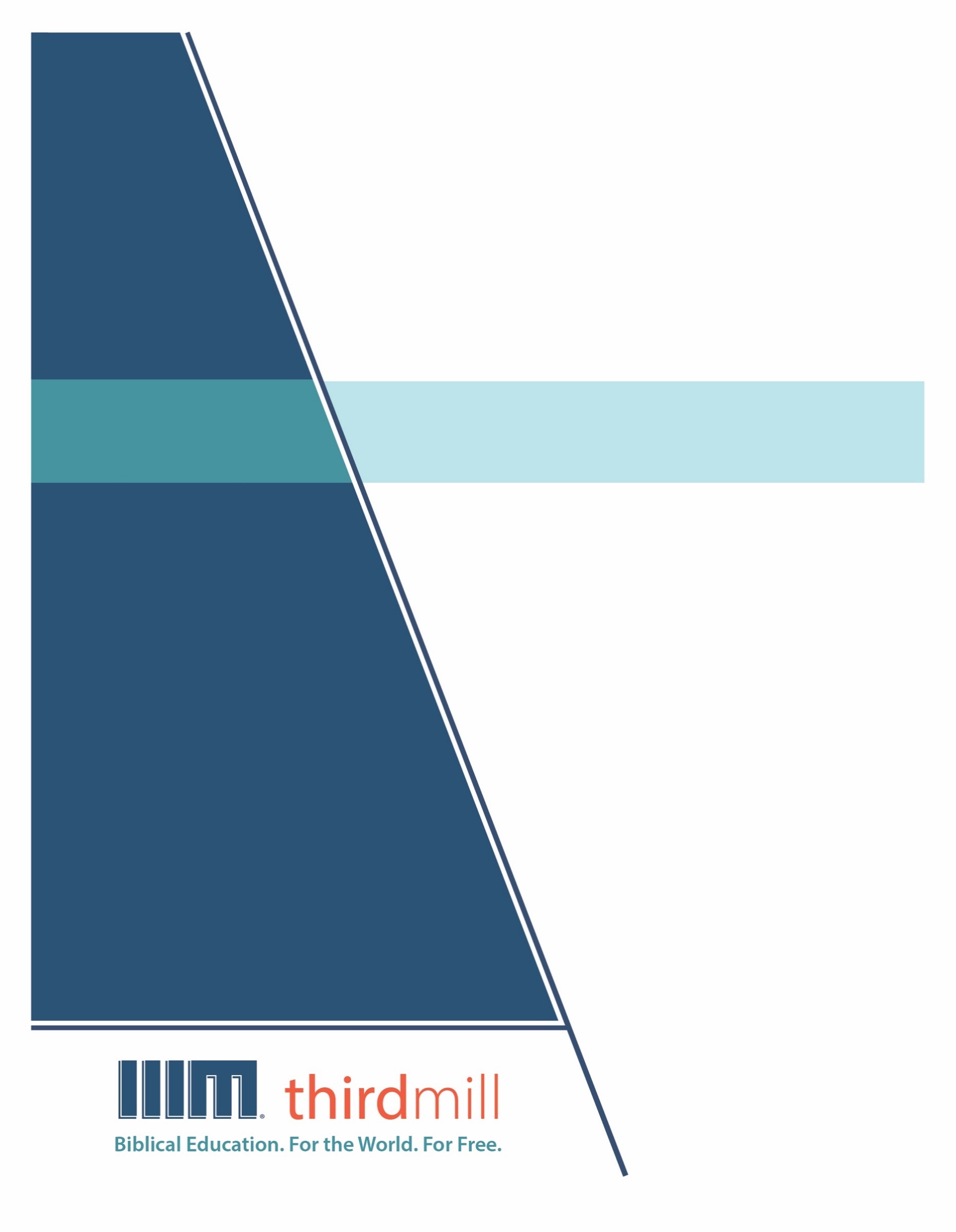 © 2012 థర్డ్ మిలీనియం మినిస్ట్రీస్సర్వహక్కులు ప్రచురణకర్తలవే. ఈ ప్రచురణలోని ఏ భాగమైనను ఏ రూపములోనైనను లేదా ఏ సాధనము ద్వారానైనను ప్రచురణకర్తలైన, థర్డ్ మిలీనియం మినిస్ట్రీస్, ఐఎన్సి, 316 లైవ్ ఓక్స్ బిఎల్విడి, కాసిల్ బెర్రీ, ఫ్లోరిడా 32707, నుంచి వ్రాతమూలకమైన అనుమతి పొందకుండా పునఃసమీలలో క్లుప్తంగా ఉల్లేఖింపబడుట, వ్యాఖ్యానించుట, లేదా పాండిత్యము సంపాదించు ఉద్దేశం కొరకు మినహాయిస్తే, పునఃర్ముద్రింపబడకూడదు.మరొక విధంగా సుచింపబడితే తప్ప ఇందులోని లేఖన ఉల్లేఖనములన్నియు తెలుగు OV వెర్షన్ నుండి తీసికొనబడినవి. కాపిరైట్ © ది బైబిల్ సొసైటీ అఫ్ ఇండియా.థర్డ్ మిలీనియం మినిస్ట్రీస్1997లో స్థాపింపబడిన థర్డ్ మిలీనియం పరిచర్యలు ఒక లాభాపేక్షలేని క్రైస్తవ వ్యవస్థగా లోకమునకు ఉచితముగా బైబిలు సంబంధమైన విద్యను సమకూర్చు నిమిత్తము ప్రతిష్టింపబడింది.బైబిలు విద్య. లోకము కొరకు. ఉచితముగా.వర్తమాన కాలములో హితమైన, లేఖనానుసారమైన క్రైస్తవ నాయకత్వ శిక్షణ కొరకు ఇతోధికంగా అధికమవుతున్న విశ్వవ్యాప్త అవసరతకు ప్రతిస్పందనగా, మేము తేలికగా ఉపయోగించడానికి వీలైన, దాతల పోషణతో, బహుముఖ ప్రసార మాధ్యమముల ద్వారా ప్రయోగింపబడగల వేదపాఠ అధ్యయన శాల పాఠ్య క్రమమును ఐదు ప్రధాన భాషలలో (ఇంగ్లీష్, స్పానిష్, రష్యన్, మాండరిన్ చైనీస్, మరియు అరబిక్) సిద్ధం చేస్తున్నాము మరియు ఇది అత్యావశ్యకమైయున్నవారికి, ప్రాథమికంగా సంప్రదాయిక విద్యనభ్యసించడానికి అందుబాటులేని, లేదా ఆర్థికంగా భరించలేని క్రైస్తవ నాయకులకు ఉచితంగా పంపిణీ చేస్తున్నాము. పాఠములన్నియు రచింపబడినవి, రూపొందింపబడినవి, మరియు సంస్థలోపలే సిద్ధంచేయబడుతున్నవి, మరియు శైలి మరియు నాణ్యతలో హిస్టరీ ఛానల్©లో ప్రసారమగువాటి వలెనున్నవి. క్రైస్తవ నాయకులకు శిక్షణ నిచ్చుటకు ఈ అసమానమైన, ఖర్చుకు తగిన ఫలితమునిచ్చు పద్ధతి చాలా కార్యసార్థకమైనదై యున్నదని ప్రపంచమందంతటను రుజువయ్యింది. విద్య మరియు సజీవ వ్యంగ్య చిత్రముల ఉపయోగములో ప్రయోజనపడు విశిష్టమైన వీడియో చిత్రముల ఉత్పత్తి విషయంలో మేము టెల్లి అవార్డ్స్ గెలుచుకున్నాము, మరియు మా పాఠ్య క్రమము ప్రస్తుతము 192 కంటే ఎక్కువ దేశాలలో ప్రయోగింపబడుతుంది. ధర్డ్ మిలీనియం పరిచర్యల యొక్క సాహిత్యం మొదలగు వస్తువులైన డీవీడీ, ముద్రణ, ఇంటర్నెట్, ఉపగ్రహ దూరదర్శిని ప్రసారములు, మరియు రేడియో మరియు దూరదర్శిని ప్రసారముల రూపంలో వాడబడుతున్నవి.ఈ పరిచర్యలను గూర్చి మరియు మీరు మాతో కలసి ఎలా పరిచర్య చేయవచ్చునో తెలిసికొనగోరుచున్నట్లయితే, అదనపు సమాచారం కొరకు http://thirdmill.org ను సందర్శించండి.విషయ సూచికఉపోద్ఘాతము	1పాత నిబంధన	2ఆత్మ	4దైవత్వము	5స్వయంగా దేవుడే	5ప్రవచనము మరియు దర్శనములు	7ప్రత్యేకమైన నైపుణ్యము మరియు జ్ఞానము	9అభిషేకం మరియు సాధికారత	10పురుషమూర్తిమత్వము	12భావోద్వేగములు	13సంబంధాలు	13అధికారము	13స్వసంకల్పం	14క్రొత్త నిబంధన	14యేసు	15అపొస్తలులు	18సంఘ చరిత్ర	21అపొస్తలుల విశ్వాస ప్రమాణము	22త్రిత్వ సిద్ధాంతము	23నైసియా విశ్వాస ప్రమాణము	24సత్తాశాస్త్రము మరియు మితవ్యయ సంవిధానము	25ముగింపు	28ఉపోద్ఘాతముప్రమాదములో బహుగా గాయపడి తన జ్ఞాపకశక్తిని కోల్పోయిన ఒక వ్యక్తిని గూర్చిన కథను నేను విన్నాను. తన జీవితములో జరిగిన ప్రతి విషయమును అతడు మరచిపోయాడు: తన పేరు, తన స్నేహితులు మరియు తన కుటుంబముతో సహా. గాయాలు నయమవడానికి కొన్ని నెలలు పట్టింది. అయితే ఆ సమయములో, ఒక నర్సు అతనికి ఎంతో నమ్మకముగా పరిచారము చేసింది. మొదటిగా, ఆమె ఒక “నర్సుగా” మాత్రమే అతనికి తెలుసు. అయితే త్వరలోనే అతడు ఆమె పేరు, ఆమె షెడ్యూల్, మరియు ఆమె యొక్క వ్యక్తిత్వమును గూర్చి తెలుసుకున్నాడు. ఆమెను జాగ్రత్తగా చూసుకోనేంతగా అతడు బాగుపడిపోయాడు, మరియు వారిరువురు ఒకరితోనొకరు మాట్లాడుకొంటూ, నవ్వుకొంటూ సమయము గడుపుకొనుచున్నారు. ఒక దినమున, వారు యధావిధిగా మాట్లాడుకొనుచుండగా, అతడు తన జ్ఞాపకశక్తిని తిరిగి పొందుకున్నాడు. వారికి ఎంతో ఆనందమును కలిగించు విధముగా, “నీవు నాకు గుర్తున్నావు. నీవు నా భార్యవు!” అని అతడు బిగ్గరగా అరిచాడు. వాస్తవంగా చెప్పాలంటే, అవును ఆమె అతని భార్యయే.కొన్నివిధాలుగా, ఈ కథ పరిశుద్ధాత్మునికి మరియు దేవుని ప్రజలకు మధ్య సంబంధమును పోలినదిగా ఉంది. దేవుని పరిశుద్ధాత్ముడు ఎల్లప్పుడు తన ప్రజలను ప్రేమించాడు మరియు నమ్మకముగా వారిమీద శ్రద్ధ చూపించాడు. అయితే పాత నిబంధన గ్రంథములో, ఆయన ఎవరో కూడా వారికి తెలియదు. క్రొత్త నిబంధన గ్రంథములో, పరిశుద్ధాత్ముడు త్రిత్వములో ప్రత్యేకమైన పురుషమూర్తిగా, మరియు మన జీవితములలో పాల్గొనుచున్న దైవత్వములోని వ్యక్తిత్వముగా బయలుపరచబడినాడు అని యేసు చెప్పేవరకు తెలియదు. పరిశుద్ధాత్మను నమ్ముచున్నాము అను పాఠ్యక్రమములో ఇది మొదటి పాఠము. మరియు దీనికి మనము “త్రిత్వములో” అను పేరుపెట్టాము. ఈ పాఠములో, దైవత్వములో పరిశుద్ధాత్ముడు పరిపూర్ణమైన మరియు సమానమైన సభ్యుడుగా ఉన్నాడు అను విషయము మీద మనం దృష్టిపెడదాము.క్రమబద్ధ వేదాంతశాస్త్రములో, పరిశుద్ధాత్ముని గూర్చిన సిద్ధాంతమును “న్యూమటాలజి” అని పిలుస్తారు. “న్యూమటాలజి” అను పదము రెండు గ్రీకు పదముల నుండి వస్తుంది: న్యుమ, అనగా “ఆత్మ,” మరియు లోగోస్, అనగా “అధ్యయనము.” కాబట్టి, విస్తృత కోణంలో, “న్యుమటాలజి” అనునది “ఆత్మను గూర్చిన అధ్యయనము” లేదా “ఆత్మ విషయాలను గూర్చిన అధ్యయనము”ను సూచిస్తుంది. అయితే క్రైస్తవ వేదాంతశాస్త్రములో, న్యూమటాలజికి చాలా సంకుచితమైన అర్థం ఉంది. ప్రత్యేకంగా చెప్పాలంటే, ఇది త్రిత్వములో మూడవ పురుషమూర్తియైన “పరిశుద్ధాత్ముని గూర్చిన అధ్యయనము.”చారిత్రికంగా, పరిశుద్ధాత్ముని గూర్చిన సిద్ధాంతము ప్రత్యేకమైనదిగాను, త్రిత్వములో సృష్టించబడని పురుషమూర్తిగాను అభివృద్ధి చెందడానికి సహస్రాబ్ది కాలం పట్టింది. దీనికి కారణం ఏమిటంటే, దేవుడు తనను గూర్చిన ఈ ఉనికిని కాలక్రమేణా ప్రత్యక్షపరచడానికి ఎంచుకున్నాడు. మరియు దేవుడు తనను గూర్చి తాను మరింతగా ప్రత్యక్షపరచుకొనుచుండగా, ఆయన యొక్క త్రిత్వపు స్వభావమును గూర్చిన మన అవగాహన మరింత పరిపూర్ణంగా అభివృద్ధిచెందింది. సాంప్రదాయకంగా, క్రమబద్ధ వేదాంతవేత్తలు త్రిత్వమును ఈ విధముగా నిర్వచించారు:దేవుడు ముగ్గురు పురుషమూర్తులుగా ఉన్నాడు, కాని సారములో ఒక్కడే.‘పురుషమూర్తి” అనే పదముకు, మేము ఒక ప్రత్యేకమైన స్వయంచైతన్యముగల వ్యక్తిగతమైన మూర్తిమత్వము అనే అర్థము ఇస్తాము. ‘సారము’ అనే పదమును మేము దేవుని ప్రాథమిక స్వభావముగా లేక ఆయన కలిగియున్న అభౌతిక పదార్థముగా సూచిస్తాము.త్రిత్వము అను సిద్ధాంతము పాత నిబంధనలో సూచించబడింది, అయితే తండ్రి యొక్క పురుషమూర్తిమత్వము మాత్రమే స్పష్టముగా వ్యక్తీకరించబడింది. క్రొత్త నిబంధనలో, త్రిత్వములోని ముగ్గురు పురుషమూర్తులు పరిపూర్ణంగా ప్రత్యక్షపరచబడ్డారు: తండ్రి, కుమారుడు మరియు పరిశుద్ధాత్ముడు. మరియు ఒకరితోనొకరు వారు కలిగియున్న సంబంధము యొక్క స్వభావము కూడా ప్రత్యక్షపరచబడింది. చివరిగా, ఆదిమ సంఘములో, ఆ వివరణలన్ని వేదాంత సిద్ధాంతములుగా రూపొందించబడ్డాయి, అప్పటినుండి క్రైస్తవులు వాటిని స్వీకరించారు.త్రిత్వములో పరిశుద్ధాత్ముని గూర్చిన ఈ పాఠములో, న్యూమటాలజి యొక్క చారిత్రిక అభివృద్ధిని మూడు మెట్లలో మనము వివరిద్దాము. మొదటిగా, పాత నిబంధనలో పరిశుద్ధాత్ముడు ఎలా అగుపడుచున్నాడో చూద్దాము. రెండవదిగా, ఆయనను గూర్చి క్రొత్త నిబంధన ఏమి చెబుతుందో చూద్దాము. మరియు మూడవదిగా, సంఘ చరిత్రలో పరిశుద్ధాత్ముని యొక్క అధికారిక సిద్ధాంతమును పరిశీలిద్దాము. పాత నిబంధన గ్రంథములో పరిశుద్ధాత్ముడు ఏ విధముగా ప్రత్యక్షపరచబడ్డాడో మొదట చూద్దాము.పాత నిబంధనఇప్పుడు, దేవుడు ఎల్లప్పుడు త్రిత్వములో ఉనికిలో ఉన్నాడు అని మనకు తెలుసు. మరియు తండ్రి, కుమారుడు మరియు పరిశుద్ధాత్ముని మధ్య ఉన్న వ్యక్తిగత భిన్నత్వాలు కూడా ఎల్లప్పుడూ ఉనికిలో ఉన్నాయి. ముగ్గురు పురుషమూర్తులు కూడా ఎల్లప్పుడూ సృష్టించబడని మరియు పరిపూర్ణమైన దేవుడుగా ఉన్నారు. అయితే పాత నిబంధన కాలములో, దేవుడు ముగ్గురు పురుషమూర్తులలో ఉనికిలో ఉన్నాడు అని దేవుని ప్రజలు అర్థం చేసుకోలేదు. వారు ఆయనను అద్వితీయ సత్య దేవునిగా తెలుసుకొని ఆరాధించారు. వాస్తవంగా చెప్పాలంటే, పరిశుద్ధాత్ముడు ఒక ప్రత్యేకమైన పురుషమూర్తి అని తెలుపు సూచనలను పాత నిబంధన అంతటా మనం చూస్తాము. అయితే ఈ సూచనలను క్రొత్త నిబంధన యొక్క స్పష్టతతోనే మనం చూడగలుగుతాము.సుమారు 1851-1921 మధ్య నివసించిన, 20వ శతాబ్దపు వేదాంతవేత్తయైన బి. బి. వార్ఫీల్డ్, పాత నిబంధన గ్రంథమును ఆడంబరముగా అలంకరించబడిన, సరిగా వెలుతురులేని ఒక గదితో పోల్చాడు. మనము గదిలో మరింత వెలుగును కలిగించినప్పుడు కూడా, అది గదిలో ఉన్న విషయములను మార్చదు అని అతడు చెప్పాడు. ఇది అప్పటికే ఉన్న విషయాలను చూడడానికి మనకు సహాయపడుతుంది. 1915లో రచించబడిన, ది బిబ్లికల్ డాక్ట్రిన్ ఆఫ్ ది ట్రినిటీ లో వార్ఫీల్డ్ ఈ ఆలోచనను త్రిత్వముకు అనువర్తించాడు.త్రిత్వమును గూర్చిన మర్మము పాత నిబంధన గ్రంథములో ప్రత్యక్షపరచబడలేదు; అయితే త్రిత్వము యొక్క మర్మము పాత నిబంధన ప్రత్యక్షతకు లోబడి ఉంది, మరియు అక్కడక్కడ కనిపిస్తూనే ఉంటుంది. ఆ విధంగా దేవుని పాత నిబంధన ప్రత్యక్షత దానిని అనుసరించే పరిపూర్ణ ప్రత్యక్షత ద్వారా సరిదిద్దబడదు, అయితే పరిపూర్ణపరచబడుతుంది, విస్తరించబడుతుంది మరియు విస్తృతపరచబడుతుంది.పాత నిబంధన గ్రంథములో దేవుడు తననుతాను ముగ్గురు పురుషమూర్తులుగా వెల్లడించలేదు-కనీసం ఆయన ప్రజలు స్పష్టంగా గుర్తించగలిగే విధంగా కాదు. అయినప్పటికీ, దేవుడు త్రిత్వములో ఉనికిలో ఉన్నాడు గనుక, వాస్తవానికి పాత నిబంధన ఆయనను ప్రత్యక్షపరుస్తుంది గనుక, పాత నిబంధనలో త్రిత్వమును గూర్చిన సూచనలు ఉన్నాయి. మరియు క్రొత్త నిబంధన గ్రంథము నుండి పొందుకొనిన అంతర్దృష్టితో పాత నిబంధనను చదివినప్పుడు, ఈ సూచనలను మరింత స్పష్టంగా మనం చూస్తాము.కాబట్టి, పాత నిబంధన గ్రంథము రక్షకుడు, మెస్సీయ యొక్క రాక కొరకు దేవుని యొక్క సిద్ధపాటు పనిని గూర్చిన కథను చెబుతుంది. దేవుని పనిని దేవుని ఆత్మ ద్వారా, ఉదాహరణకు కీర్తనలు 2లో దేవుని కుమారుని ద్వారా, వివరిస్తూ ఇలా చేస్తుంది. కాబట్టి, పాత నిబంధన అంతటా దేవుని పేరు మాత్రమే కాకుండా, ఆయన పేరుతో అనుబంధముగా ఉన్న దేవుని పనిని గూర్చిన పరిచయమును మనం చూస్తాము. అయితే, దేవుడు పని చేసినప్పుడు, ఆయన వాక్యభాగములో బహుళ రూపములలో పనిచేస్తాడు. కాబట్టి, ఆయన కుమారుని ద్వారా, లేదా కీర్తనలు 33లో ఆయన వాక్యము ద్వారా, లేదా ఆయన ఆత్మ ద్వారా ఈ పని ఎలా జరుగుతుందో తెలుపుటకు ఒకటి కంటే ఎక్కువ గుర్తింపులను కలిగి దేవునిని ముగ్గురు పురుషమూర్తులుగా చెప్పు భాష, దైవత్వములో బహుళ పురుషమూర్తులు ఉన్నారు అను ఆలోచనను పరిచయం చేస్తుంది, కాని స్పష్టంగా తెలియజేయదు. పాత నిబంధన విడిచిపెట్టిన చోట క్రొత్త నిబంధన ఆరంభిస్తుంది. దేవుని కుమారునిగా, యేసుక్రీస్తులో దేవుని యొక్క పని మీద ఇది దృష్టిపెడుతుంది, మరియు యేసు బాప్తిస్మము సమయములో తండ్రి, కుమారుడు మరియు పరిశుద్ధాత్ముడు ముగ్గురు పురుషమూర్తులు కలిసి అగుపడతారు. కాబట్టి, ఇవి ఒకే మనిషికి లేదా ఒకే వ్యక్తికి ఆపాదించబడిన పేర్లను మాత్రమే కలిగి ఉన్న మోడలిజం అనే సిద్ధాంతము కాదు. తండ్రి, కుమారుడు మరియు పరిశుద్ధాత్ముడు అనువారు ముగ్గురు విభిన్న పురుషమూర్తులుగా ఉన్నారు, మరియు క్రొత్త నిబంధన పాత నిబంధనలో వాగ్దానము చేయబడిన పదములను మరియు దేవుని పని అంతటినీ తీసుకొని, దానిని సఫలము చేస్తుంది మరియు నెరవేర్చుతుంది, కాబట్టి ఆలోచనలను పరిచయం చేయుట ద్వారా వారు కలిసి పనిచేస్తారు మరియు దేవుని పని మరియు దేవుని పేరు అదేవిధంగా కుమారుడు మరియు పరిశుద్ధాత్ముడు, తరువాత క్రొత్త నిబంధన వాటిని పరిపూర్ణతలో ఒకచోటికి తెచ్చి త్రిత్వము అను సిద్ధాంతమును మనకు ఇస్తుంది.—డా. స్టీవ్ మెక్కిన్యోన్పాత నిబంధనలో పరిశుద్ధాత్ముని గూర్చి పరిశీలించడానికి అనేక మార్గములు ఉన్నాయి. అయితే మన ఉద్దేశ్యముల కొరకు, దేవుని ఆత్మను గూర్చిన పాత నిబంధన సూచనల మీద మరియు ఆ సూచనలు ఆత్మ యొక్క దైవత్వమును లేదా దేవత్వమును మరియు ఆయన వ్యక్తిత్వమును ఎలా సూచిస్తాయి అను విషయముల మీద మనము దృష్టి పెడదాము. దేవుని ఆత్మను గూర్చిన కొన్ని పాత నిబంధన సూచనలను మొదటిగా చూద్దాము.ఆత్మదేవుని ఆత్మను సూచించుటకు “పరిశుద్ధాత్ముడు,” “దేవుని ఆత్మ,” “ప్రభువు ఆత్మ” అను పేర్లతో పాటు పాత నిబంధన గ్రంథము అనేక పేర్లను ఉపయోగిస్తుంది మరియు, కొన్నిసార్లు దేవుడు “నా ఆత్మ” అని మాట్లాడుతాడు. పాత నిబంధనలో, మనము “ఆత్మ” అని అనువదించే హెబ్రీ పదము రూఆహ్. సాధారణ పదములలో, రూఆహ్ అను పదము విభిన్న విషయాలను సూచిస్తుంది. అది గాలి లేదా ఊపిరి అని అనువదించబడుతుంది. జంతువులలో, అది వాటిని జీవింపజేసే జీవిత సూత్రంగా అనువదించబడుతుంది. మానవులలో, మన రూఆహ్ అనునది మన అమరత్వ ప్రాణముగా ఉంది. రూఆహ్ అను పదము శరీరములు లేని ఆత్మలను కూడా సూచిస్తుంది. అయితే దేవుని కొరకు ఉపయోగించబడినప్పుడు, ఇది సాధారణంగా దేవునికి పర్యాయపదముగా ఉంటుంది, లేదా సృష్టితో చురుకుగా పాలుపొందుటను మరియు ఆయన యొక్క వ్యక్తిగత ఉనికి సూచిస్తుంది.“దేవుని ఆత్మ,” “నా ఆత్మ,” మరియు “ప్రభువు ఆత్మ” అనే పేర్లలో, రూఆహ్ అను పదము దేవుని పేరుతో లేదా సర్వనామముతో జతపరచబడి, దేవుని ఆత్మ ఒక విధంగా దేవునితో సంబంధం కలిగియుందని సూచిస్తుంది, లేదా వాస్తవానికి దేవుడు అని సూచిస్తుంది. మరియు “పరిశుద్ధాత్ముడు” అను పాత నిబంధనలోని పేరు, రూఆహ్ అను పదమును హెబ్రీ పదమైన క్వాదెష్ తో జతపరచి, “పరిశుద్ధత” అను అర్థమిస్తుంది. దేవుని క్వాదెష్ లేదా “పరిశుద్ధత” అనగా ఆయన “ఇతరతత్వం” లేదా “ప్రత్యేకత” — తన సృష్టికి భిన్నంగా ఉండే ఆయన యొక్క గుణము — అయ్యున్నది. ఆయన యొక్క సంపూర్ణ నైతిక స్వచ్ఛత, అదేవిధంగా ఆయన ప్రసన్నత యొక్క వైభవం వంటి విషయాలను ఇది కలిగియుంటుంది. 2 రాజులు 19:22, యెషయా 30:11-15 మరియు హోషేయ 11:9-12 వంటి వాక్యభాగములలో మనం చూస్తున్నట్లుగా, “పరిశుద్ధుడు” వంటి ఇతర పేర్లలో కూడా ఇదే పదము ప్రతిబింబించబడింది.ఈ పాత నిబంధన పేర్లు సూటిగా త్రిత్వములోని మూడవ పురుషమూర్తిని సూచిస్తున్నాయి అని క్రైస్తవులు ఆలోచించుటకు శోధించబడతారు. అయితే క్రొత్త నిబంధన వరకు కూడా దేవుడు తన ఉనికిని ముగ్గురు పురుషమూర్తులలో కలిగినట్లుగా వివరించలేదని మనం గమనించాలి. కాబట్టి, పాత నిబంధనలో, ఈ పేర్లు దేవునిని సూచిస్తున్నాయి కాని, ఆయన పురుషమూర్తుల మధ్య తేడాను మాత్రం స్పష్టం చేయలేదు. అయినప్పటికీ, ఈ పేర్లు క్రొత్త నిబంధనలో త్రిత్వమును గూర్చి తెలుసుకొనుటలో దేవుని ప్రజలను సిద్ధపరచడానికి సహాయపడ్డాయి. మరియు, క్రొత్త నిబంధన బోధన వెలుగులో, వేదాంతవేత్తలు ఈ సూచనలను సాధారణంగా పరిశుద్ధాత్ముని స్వభావముకు మరియు పనికి ఆపాదించారు.దేవుని యొక్క ఆత్మను సూచించు పాత నిబంధన పేర్లను చూశాము గనుక, ఈ పేర్లు ఆత్మ యొక్క దైవత్వమును లేదా దేవత్వమును ఎలా తెలియజేస్తాయో ఇప్పుడు చూద్దాము.దైవత్వముపరిశుద్ధాత్ముని యొక్క దైవత్వము లేదా దేవత్వమును గూర్చి మనం మాట్లాడినప్పుడు, ఆత్మ వాస్తవంగా చెప్పాలంటే సృష్టించబడని దేవుడు, దేవుని దూతలలో ఒకడు కాదు అనే ఆలోచనను మన మనసులో కలిగియుంటాము. మనము చెప్పినట్లుగా, దేవుని ఆత్మను సూచించు పాత నిబంధన వాక్యభాగములు కొన్నిసార్లు దేవునిని గుర్తిస్తాయి, మరికొన్నిసార్లు సృష్టితో ఆయన పాలుపంచుకొనుటను గూర్చి వివరిస్తాయి. అయితే రెండు సందర్భములలో, అవి ఆయన యొక్క శాశ్వత, సృష్టించబడని దైవత్వమును సూచిస్తాయి.ఆయన దైవత్వమును సూచించే దేవుని ఆత్మ యొక్క నాలుగు పాత నిబంధన లక్షణములను మనం పరిశీలిద్దాము, ఆత్మను దేవునితో సమానం చేసే సూచనలతో (స్వయంగా దేవుడే) ఆరంభిద్దాము.స్వయంగా దేవుడేప్రవక్తయైన యెషయా వ్రాసిన వాక్యభాగమును మొదటిగా చూద్దాము. దేవుడు ఇశ్రాయేలును రక్షించిన మరియు విమోచించిన మార్గములను గూర్చి వివరించిన తరువాత, ఇశ్రాయేలు దేవునికి ప్రతిస్పందించిన విధానమును యెషయా విమర్శించాడు. యెషయా 63:10లో ఆయన ఏమి వ్రాశాడో వినండి.అయినను వారు తిరుగుబాటు చేసి ఆయన పరిశుద్ధాత్మను దుఃఖింపజేయగా ఆయన వారికి విరోధియాయెను తానే వారితో యుద్ధము చేసెను (యెషయా 63:10).యెషయా పరిశుద్ధాత్ముడు అనే పేరును దేవునికి ఆపాదించాడు, బహుశా వారి పాపము యెడల ఆయనకు క్రోధము పుట్టుటకు దేవుని పరిశుద్ధతయే కారణము అని ఉద్ఘాటించుటకు ఇలా చేశాడు. ఎఫెసీయులకు 4:30లో పరిశుద్ధాత్ముని దుఃఖించవద్దు అని చెప్పిన పౌలు హెచ్చరికకు ఇది సమాంతరముగా ఉంది. మరియు ప్రతిస్పందనగా, వారితో పోరాడుటవలన దేవుడు తన ప్రజలను శిక్షించాడు. మరియు 63:11-14లో యెషయా ఎలా కొనసాగించాడో వినండి:అప్పుడు ఆయన పూర్వదినములను మోషేను తన జనులను జ్ఞాపకము చేసికొనెను-సముద్రములో నుండి తమ్మును తోడుకొనివచ్చినవాడేడి?...తమలో తన పరిశుద్ధాత్మను ఉంచినవాడేడి? మోషే కుడిచేతి వైపున మహిమగల తన బాహువును పోనిచ్చినవాడేడి? తనకు శాశ్వతమైన ప్రఖ్యాతి కలుగజేసికొనుటకు వారిముందర నీళ్లను విభజించినవాడేడి?...అగాధజలములలో నడిపించిన వాడేడి?...[వారు] విశ్రాంతినొందునట్లు యెహోవా ఆత్మ వారికి విశ్రాంతి కలుగజేసెను. నీకు ఘనమైన పేరు కలుగునట్లు నీవు నీ జనులను నడిపించితివి (యెషయా 63:11-14).దేవుడు ఇశ్రాయేలును ఐగుప్తు నుండి విడిపించినప్పుడు కలుగజేసిన అద్భుతకార్యములను యెషయా సూచించాడు. వీటిలో యెర్ర సముద్రమును పాయలుచేయుట, హానిలేకుండా ఇశ్రాయేలీయులను దాటింపజేయుట, మరియు ఫరో సైన్యమును నీట ముంచుట కూడా ఉన్నవి. ఈ అద్భుతకార్యములు నిర్గమకాండము 14, 15లో కూడా నమోదుచేయబడ్డాయి. నిర్గమకాండము 15:3-6లో, మోషే ఇలా వ్రాశాడు:యెహోవా యుద్ధశూరుడు యెహోవా అని ఆయనకు పేరు. ఆయన ఫరో రథములను అతని సేనను సముద్రములో పడద్రోసెను... యెహోవా, నీ దక్షిణహస్తము బలమొంది అతిశయించును యెహోవా, నీ దక్షిణ హస్తము శత్రువుని చితక గొట్టును (నిర్గమకాండము 15:3-6).ఇక్కడ, యెహోవాయే ఈ అద్భుతకార్యములను చేశాడు అని స్పష్టం చేయబడింది. కాబట్టి, యెషయా 63లో, యెషయా వాటిని దేవుని “పరిశుద్ధాత్మ”కు మరియు “దేవుని ఆత్మ”కు ఆపాదించినప్పుడు, తన వాస్తవిక శ్రోతలు వాటిని స్వయంగా దేవుని పేర్లుగా అర్థం చేసుకోవాలని అతడు ఆశించాడు.అంతేకాకుండ, దేవుని “దక్షిణహస్తము” విజయము పొందింది అని మోషే మాట్లాడినప్పుడు, అతడు దేవునిని మానవ యోధునితో పోల్చిన అలంకారరూపక భాషను ఉపయోగిస్తున్నాడు. మరియు అతని అభిప్రాయం ఏమిటంటే, దేవుడు ప్రత్యక్షంగా యుద్ధంలో గెలిచాడు. అదేవిధంగా, తరువాత యెషయా దేవుని పరిశుద్ధాత్మను దేవుని దక్షిణహస్తముతో పోల్చినప్పుడు, దేవుడు తన ప్రజల పక్షమున పోరాడుచున్న యోధునిగా అదృశ్యముగా ఉన్నాడు అని అర్థం.మరియు “దేవుని ఆత్మ” అనే పేరు విషయములో కూడా ఇదే వాస్తవమైయున్నది. ఉదాహరణకు, ఆదికాండము 1:2లో, సృష్టిలో దేవుని ఆత్మ జలముల మీద అల్లాడుచుండెను. యోబు 33:4లో, దేవుని ఆత్మ మానవుని సృజించినదిగా ఉంది. కీర్తనలు 106:32, 33లో, ఆయన మెరీబా జలములయొద్ద ఇశ్రాయేలీయులు కోపమును పుట్టించిన దేవుడుగా, యెహోవాగా ఉన్నాడు. ఇవి మరియు ఇతర అనేకచోట్ల, సందర్భము దేవుని ఆత్మను స్వయంగా దేవునితో గుర్తిస్తుంది లేదా సమానంగా చేస్తుంది.పాత నిబంధన గ్రంథములో మనము చదివే పరిశుద్ధాత్ముని యొక్క కార్యముల ద్వారా, ఆయన దేవుడు అను నిశ్చయతతో మనం ఉంటాము. ఉదాహరణకు, సృష్టిలో ఆయన భూమిక. ఆదికాండము 1లో, పరిశుద్ధాత్మ సృష్టించబడినవాడు అని మోషే ఎన్నడు వ్రాయలేదు. విరుద్ధంగా చెప్పాలంటే, దేవుని ఆత్మ జలములమీద అల్లాడుచుండెను అని అతడు చెప్పాడు. ఇక్కడ ఉన్న ఆలోచన ఏమిటంటే, ఆయన ఒక పక్షి దాని గూడును హత్తుకొనినట్లే సృష్టిని హత్తుకున్నాడు, ఆయన సృష్టికి జీవమును మరియు శక్తిని ఇస్తున్నాడు. ఇదే ఆలోచన కీర్తనలు 104లో కనిపిస్తుంది, అక్కడ “నీవు నీ ఊపిరి విడువగా అవి సృజించబడును” అని చెప్పబడింది. సృజించే సామర్థ్యం పరిశుద్ధాత్మునికి ఉంది, మరియు ఆయన దేవుడు అని ఇది రుజువుచేస్తుంది.—రెవ. డా. ఇమాద్ ఎ. మిఖైల్, అనువాదముమరియు ఇదే విషయం “దేవుని ఆత్మ”కు కూడా వర్తిస్తుంది, మరియు “దేవుడు” అనే మరింత సాధారణ పేరు స్థానంలో దేవుని నిబంధనా పేరు అయిన “యెహోవా”ను ఉపయోగిస్తుంది. ఇంతకు ముందే మనము చూసినట్లుగా, యెషయా 63:14లో దేవునిని సూచించుటతో పాటు, మీకా 2:7లో మరియు అనేక ఇతర భాగములలో కూడా అది ఆయనను సూచిస్తుంది.మరియు “నా ఆత్మ” అనే సాధరణ పదసమూహము కూడా సూటిగా దేవునిని సూచిస్తుంది. ఆదికాండము 6:3లో, దేవుడు మానవాళితో పోరాడుతున్నట్లు వ్రాయబడింది. మరియు హగ్గయి 2:5లో, దేవుడు తన ఆత్మ ద్వారా తన నిబంధన ప్రజలతో ఉంటానని తెలిపాడు.పాత నిబంధనలో దేవుని ఆత్మ యొక్క దైవత్వమును సూచించు రెండవ వాస్తవము ఏమనగా ఆత్మ ప్రవచనమును మరియు దర్శనములను బలపరిచాడు.ప్రవచనము మరియు దర్శనములుదేవుని ఆత్మ పాత నిబంధన ప్రవచనములను మరియు దర్శనములను ప్రేరేపించినప్పుడు, దేవుడు మాత్రమే కలిగియున్న జ్ఞానమును ఆయన ప్రత్యక్షపరచాడు. మరియు దేవుని పక్షమున మాట్లాడుటకు ఆయన ప్రవక్తలకు అధికారమును ఇచ్చాడు. మరియు కొన్ని సందర్భములలో, దేవుని ఆత్మ మానవ ప్రవక్తల ఆత్మలను కొన్ని ప్రత్యేకమైన మార్గములలో నియంత్రించాడు, క్రొత్త నిబంధనలో పరిశుద్ధాత్ముని యొక్క ప్రవచనా వరమును ఇది పోలి ఉంది. వాస్తవంగా చెప్పాలంటే అన్ని సందర్భములలో దేవుని ఆత్మ స్వయంగా దేవుడే అని తేల్చి చెప్పడం సమంజసంగా ఉంటుంది.ఆత్మ యొక్క దైవాధికారము మరియు శక్తి 1 సమూయేలు 19:20-24లో ఈ విధంగా వెల్లడిపరచబడింది, అక్కడ సౌలు మరియు అతని మనుష్యులు తాత్కాలికముగా ప్రవచనా వరమును పొందారు. 2 దినవృత్తాంతములు 24:20లో కూడా ఇది మనకు కనిపిస్తుంది, అక్కడ ప్రవక్తయైన జెకర్యా దేవుని పక్షమున ఆయన వాక్యమును ప్రకటించుటకు బలపరచబడ్డాడు. మరియు యెహెజ్కేలు 11:24లో ఇది స్పష్టం చేయబడింది, అక్కడ దేవుని ఆత్మ యెహెజ్కేలుకు ఒక ప్రవచానాత్మక దర్శనమిచ్చెను.అయితే దేవుని ఆత్మ యొక్క అత్యంత నాటకీయమైన చర్యలలో ఒకటి సంఖ్యాకాండములో దుష్ట ప్రవక్తయైన బిలాముకు జరిగింది. సంఖ్యాకాండము 22-24లో, బిలాము తమ శత్రువైన, మోయాబు రాజు, బాలాకు పక్షమున ఇశ్రాయేలును శపించడానికి సిద్ధంగా ఉన్నాడు. అయితే యెహోవా అనుమతిస్తేనే ఇశ్రాయేలును శపించగలను అని బిలాము చెప్పాడు. బాలాకు మరియు బిలాము యొక్క ఉద్దేశ్యములకు విరుద్ధంగా, ఇశ్రాయేలుకు బిలాము ప్రకటించగల ఏకైక ప్రవచనములు ఆశీర్వచనములు మాత్రమే. దేవుడు బిలామును నింపినందున దేవుడు ఆజ్ఞాపించని విషయములను ప్రవక్త చెప్పలేకపోయాడు. సంఖ్యాకాండము 24:2-4లో, బిలాము దేవుని ఆత్మను ఎదుర్కొనుటను గూర్చిన నివేదిక మనకు కనిపిస్తుంది.బిలాము కన్నులెత్తి ఇశ్రాయేలీయులు తమ తమ గోత్రముల చొప్పున దిగియుండుట చూచినప్పుడు దేవుని ఆత్మ అతనిమీదికి వచ్చెను గనుక అతడు ఉపమానరీతిగా ఇట్లనెను బెయోరు కుమారుడైన బిలాముకు వచ్చిన దేవోక్తి...దేవవాక్కులను వినినవాని వార్త. అతడు పరవశుడై కన్నులు తెరచినవాడై సర్వశక్తుని దర్శనము పొందెను (సంఖ్యాకాండము 24:2-4).దేవుని ఆత్మ బిలాముకు దేవుని వాక్కులను మరియు సర్వశక్తుని యొద్దనుండి దర్శనమును కలుగజేసెను. బిలాము ఇశ్రాయేలును శపించుటలో ఎందుకు విఫలమయ్యాడో ఇది వివరిస్తుంది — స్వయంగా దేవుడే బిలాముకు మాటలను అందజేసినందున ఆ మాటలనే పలుకుటకు అతడు బలవంతం చేయబడ్డాడు.“దేవుని ఆత్మ” వలెనే “యెహోవా ఆత్మ” కూడా ప్రవచనములకు మూలముగా ఉంది, ఈ పేరు కూడా సూటిగా దేవునికే వర్తిస్తుంది అని ఇది సూచిస్తుంది. సంఖ్యాకాండము 11:29లో, తన ప్రవచన వరముకు మరియు ఇతర ఇశ్రాయేలు ప్రవక్తల యొక్క వరములకు మూలము యెహోవా ఆత్మయే అని మోషే వెల్లడిచేశాడు. యెహెజ్కేలు 11:5లో, యెహోవా ఆత్మ దేవుని మాటలను ప్రవక్తయైన యెహెజ్కేలు నోట ఉంచెను. మరియు మరణానికి ముందు దావీదు చెప్పిన చివరి మాటలు యెహోవా ఆత్మను సూటిగా ఇశ్రాయేలు దేవునితో పోల్చుతాయి. 2 సమూయేలు 23:2-3లో దావీదు ఏమి చెప్పాడో వినండి:యెహోవా ఆత్మ నా ద్వారా పలుకుచున్నాడు; ఆయన వాక్కు నా నోట ఉన్నది. ఇశ్రాయేలీయుల దేవుడు సెలవిచ్చుచున్నాడు ఇశ్రాయేలీయులకు ఆశ్రయదుర్గమగువాడు నాద్వారా మాటలాడుచున్నాడు... (2 సమూయేలు 23:2-3).ఇక్కడ, దావీదు మాటల యొక్క సమాంతరత యెహోవా యొక్క ఆత్మ మరియు ఇశ్రాయేలు దేవుడు ఒకటేయని సూచిస్తుంది.చివరిగా, అంత్యదినములలో తన ప్రజలందరిమీద ప్రవచనము అను ఆత్మవరమును కుమ్మరించబోతున్నాను అని వివరించుటకు దేవుడు “నా ఆత్మ” అను పేరును ఆయన కొరకు ఉపయోగించుకున్నాడు. యోవేలు 2:28-29లో, దేవుడు ఇలా చెప్పాడు:నేను సర్వజనులమీద నా ఆత్మను కుమ్మరింతును; మీ కుమారులును మీ కుమార్తెలును ప్రవచనములు చెప్పుదురు; మీ ముసలివారు కలలుకందురు, మీ యౌవనులు దర్శనములు చూతురు. ఆ దినములలో నేను పనివారిమీదను పనికత్తెలమీదను నా ఆత్మను కుమ్మరింతును (యోవేలు 2:28-29).అపొస్తలుల కార్యములు 2:1-29లో, పెంతెకొస్తను దినమందు దేవుడు పరిశుద్ధాత్మను సంఘము మీద కుమ్మరించినప్పుడు ఈ ప్రవచనము నెరవేర్చబడింది అని అపొస్తలుడైన పేతురు చెప్పాడు. మరోమాటలలో, దేవుని ఆత్మను గూర్చిన పాత నిబంధన యోవేలు సూచన తుదకు పరిశుద్ధాత్మ పురుషమూర్తిని సూచిస్తుంది. మరలా, యోవేలు యొక్క ప్రవచనము త్రిత్వములోని మూడవ పురుషమూర్తి ఉనికిని స్పష్టంగా ప్రకటించింది అని దీని అర్థం కాదు. అయితే యోవేలు ప్రవచనములోని ఆత్మ స్వయంగా దేవుడే తప్ప ఎవరు కాదు అని దీని అర్థమై ఉంది.దేవుని ఆత్మ యొక్క దైవత్వమును లేదా దేవత్వమును సూచించు పాత నిబంధనలోని మూడవ లక్షణము ఏమిటంటే మానవులను ఎంపిక చేయుటకు ఆయన ప్రత్యేక నైపుణ్యమును మరియు జ్ఞానమును ఇచ్చాడు.ప్రత్యేకమైన నైపుణ్యము మరియు జ్ఞానముపాత నిబంధనలో, దేవుని ఆత్మ మానవాతీత పరిచర్య పనులను జరిగించునట్లు కొందరు మానవులకు బహుమతిగా ఇవ్వబడింది. ఉదాహరణకు, నిర్గమకాండము 31:3 మరియు 35:31లో, దేవుడు హస్తకళాకారులైన బెసలేలు మరియు అహోలీయాబును నింపాడు గనుక వారు ప్రత్యక్షగుడారమును మరియు దాని అలంకరణలను రూపొందించారు. ఇక్కడ ఆలోచన ఏమిటంటే, వారి పని ఆయనను సంతోషపరుస్తుందని నిర్థారించడానికి దేవుడు మెరుగైన సామర్థ్యములతో మరియు జ్ఞానముతో వారిని ఆశీర్వదించాడు. ఇది ప్రత్యేకముగా ముఖ్యమైనది ఎందుకంటే, నిర్గమకాండము 25:9, 40 ప్రకారం, హస్తకళాకారులు పరలోకపు దానిని ప్రతిబింబించు రీతిగా భూలోక ప్రత్యక్షగుడారమును రూపొందించాలి. కాబట్టి, ఈ పనిని అనగా లోహపు పని, చెక్కపని, రాతికోత, బుట్టాపని, కళ, మరియు ప్రత్యక్ష గుడారమును నిర్మించడానికి అవసరమైన ప్రతి చేతిపనుల వంటివి, పూర్తిచేయుటకు తగినంత నైపుణ్యత మరియు జ్ఞానం వారికి ఉండాలి.ఈ విధమైన వరముకు సమాంతరతగా ఉండే వరము క్రొత్త నిబంధనలో రోమీయులకు 12, 1 కొరింథీయులకు 12, మరియు ఎఫెసీయులకు 4 వంటి వాక్యభాగములలో పరిశుద్ధాత్ముడు సంఘముకు ఇచ్చిన ఆత్మీయ వరములలో కనిపిస్తుంది. క్రొత్త నిబంధనలో పరిశుద్ధాత్మ దేవుడు వరములను ఇచ్చినట్లే, పాత నిబంధనలో దేవుని దైవిక ఆత్మ కూడా వరములను ఇచ్చెను.దేవుని ఆత్మ యొక్క దైవత్వమును లేదా దేవత్వమును సూచించు పాత నిబంధనలోని నాలుగవ లక్షణము దేవుని నిబంధన ప్రజలలో రాజులు మరియు నాయకులు ఆత్మ అభిషేకం మరియు సాధికారత పొందుటలో కనిపిస్తుంది.అభిషేకం మరియు సాధికారతదేవుని ఆత్మ రాజులను అభిషేకించినప్పుడు, సామంతకు లేదా సేవక రాజుకు అధికారమును ఇచ్చుటకు ఆయన ప్రభువుగా లేదా నిబంధన యొక్క గొప్ప చక్రవర్తిగా వ్యవహరించాడు. నిబంధన యొక్క నిర్మాణములో, దేవుడే అన్నిటిని పాలించాడు. మరియు ఆయన రాజ్యములోని కొన్ని భాగాలను పాలించుటకు ఆయన పక్షమున తక్కువ స్థాయిగల (సామంత) రాజులను నియమించాడు. ఉదాహరణకు, సౌలు మరియు దావీదు దేవుని సేవక రాజ్యమైన ఇశ్రాయేలు రాజ్యముకు రాజులుగా ఉన్నారు. వారు దేవుని పక్షమున పాలించారు మరియు పూర్తిగా ఆయన అధికారములో ఉన్నారు. అందుచేతనే 1 దినవృత్తాంతములు 29:23లో, యెరూషలేములోని దావీదు సింహాసనము యెహోవా సింహాసనముగా సూచించబడింది. కాబట్టి, దేవుని ఆత్మ రాజులను అభిషేకించినప్పుడు, అతడు దేవునికి చెందిన అధికారమును ఉపయోగిస్తున్నాడు. మరియు ఆ ఆత్మ దేవుడే అని ఇది సూచిస్తుంది.ఈ విధమైన అభిషేకమును మరియు వరమును గూర్చిన పాత నిబంధన సూచనలు, చాలావరకు ఆత్మను యెహోవా అను ఆయన నిబంధన పేరును ఉపయోగించి “యెహోవా ఆత్మ” అని సూచిస్తాయి. ఎందుకంటే, బహుశా ఈ పనుల యొక్క నిబంధనా స్వభావమును ఉద్ఘాటించుటకు ఇలా చెప్పబడింది, ఇది తమ ప్రభువుగా దేవునిని సూచిస్తుంది. దీనిని గూర్చిన ఒక ఉదాహరణ ఈ అభిషేకము ఇశ్రాయేలు మొదటి రాజైన సౌలు నుండి తరువాత వచ్చిన దావీదుకు బదిలీ చేయబడుటలో కనిపిస్తుంది. 1 సమూయేలు 16:13-14లో మనము ఇలా చదవుతాము:సమూయేలు తైలపు కొమ్మును తీసి వాని సహోదరుల యెదుట వానికి [దావీదుకు] అభిషేకము చేసెను. నాటనుండి యెహోవా ఆత్మ దావీదుమీదికి బలముగా వచ్చెను... యెహోవా ఆత్మ సౌలును విడిచిపోయెను (1 సమూయేలు 16:13-14).దావీదు రాజుగా అభిషేకించబడినప్పుడు, అతడు ఇశ్రాయేలు సింహాసనమును అప్పటికి అధిరోహించనప్పటికీ కూడా పరిశుద్ధాత్మను పొందుకున్నాడు. అదేవిధంగా, అప్పటికి రాజుగా పాలించుచున్నప్పటికీ కూడా సౌలు పరిశుద్ధాత్ముని యొక్క అతీంద్రియ ఆశీర్వాదమును మరియు వరమును కోల్పోయాడు. తరువాత, దావీదు బత్షెబాతో పాపము చేసిన తరువాత, అతనికి కూడా అదే జరుగుతుంది అని దావీదు భయపడ్డాడు. కాబట్టి, కీర్తనలు 51:11లో, దేవుని పరిశుద్ధత్మను తనతో ఉంచమని అతడు వేడుకున్నాడు. సింహాసనమును ఉంచమని అడగలేదు — పాపము చేసిననూ సౌలు దానిని ఉంచుకున్నట్లే అతడు దానిని ఉంచుకోగలను అని అనుకున్నాడు. బదులుగా, దేవుని రాజరిక సంకల్పమును నెరవేర్చడానికి బలమిచ్చే దేవుని యొక్క సాధికారిక ఉనికిని తనతో ఉంచమని దావీదు కోరాడు.యేసు బాప్తిస్మమును గూర్చిన కథనములో మరియు మెస్సీయగా లేదా క్రీస్తుగా ఆయన పనిని ఆరంభించుటకు అభిషేకించబడిన కథనములో ఆత్మ యొక్క ఈ పని మీద క్రొత్త నిబంధన కొంత ఉద్ఘాటన ఉంచుతుంది. ఈ కథనము మత్తయి 3:14-17, మార్కు 1:9-11, మరియు లూకా 3:21, 22లో నమోదుచేయబడింది. ఈ కథనములన్నిటిలో, యేసు బాప్తిస్మము ఆయనను పరిచర్య కొరకు సిద్ధపరచింది, పరిశుద్ధాత్ముడు పావురము రూపములో ఆయన మీద దిగివచ్చెను, యేసునందు ఆనందించుచున్నాను అను తండ్రి స్వరము పరలోకము నుండి వినబడెను. సందేహము లేకుండా, యేసు బాప్తిస్మము సమయములో ఉన్న దేవుని ఆత్మ త్రిత్వములో మూడవ పురుషమూర్తిగా ఉన్నాడు. మరియు పాత నిబంధనలో కూడా ఇదే పరిశుద్ధాత్మ ఇదే పనిని చేశాడు అని చూచుటలో ఇది మనకు సహాయపడుతుంది.వాస్తవంగా చెప్పాలంటే, దేవుని ఆత్మ దైవసమూహములో ఒక ప్రత్యేకమైన పురుషమూర్తిగా ఉన్నాడు అనే అర్థమిచ్చుటకు పాత నిబంధన యొక్క వాస్తవిక శ్రోతలు దీనిని అనువదించవలసిన అవసరత లేదు. ఏదేమైనా, ఆత్మ ప్రజలను అభిషేకించినప్పుడు మరియు వరములను ఇచ్చినప్పుడు, దేవుడే ప్రపంచముతో సంకర్షించుచున్నాడను అర్థమును వారు చూడగలిగారు. దీనిని మనము 1 సమూయేలు 10:6లోని సౌలు యొక్క అభిషేకములో, మరియు యెషయా 11:2లో రాజుగా పాలించినందకు దావీదుకు ఇవ్వబడిన బహుమతిలో చూస్తాము. మరియు మీకా 3:8లో ప్రవక్తగా తన పని కొరకు మీకాకు ఇవ్వబడిన బహుమానములో కూడా ఇది కనిపిస్తుంది. మరియు న్యాయాధిపతుల గ్రంథమంతటా దేవుని ఆత్మ న్యాయాధిపతులను నియమించెను మరియు బలపరచెను: 3:10లో ఒత్నీయేలు మీదికి; 6:34లో గిద్యోను మీదికి; 11:29లో యోఫ్తా మీదికి; మరియు 13:25, 14:6, 19 మరియు 15:14లో సంసోను మీదికి ఆయన దిగి వచ్చాడు.పాత నిబంధన ప్రకారం, ఆత్మ పరిపూర్ణముగా దేవుడై ఉన్నాడు, స్పష్టంగా, పరిపూర్ణంగా పేరు పెట్టి చెప్పవలసిన అవసరత అనేది లేకుండా దేవుడైయున్నాడు. కాబట్టి, బైబిలు ఆరంభములో, ఆదికాండము 1:2లో మనము చదివినప్పుడు, ఎలోహీం యొక్క ఆత్మ జలములమీద మరియు సృష్టిమీద అల్లాడెను. ఇది అస్పష్టంగా కనిపిస్తుంది, అయితే కీర్తనలు 104ను మనం చదివినప్పుడు సృష్టిని సృజించినది ఆత్మయే అని కీర్తనకారుడు చెబుతున్నాడు. తరువాత మనము యెహెజ్కేలు 36 వంటి వాక్యభాగములను చూస్తాము. మరియు క్రొత్త నిబంధనను గూర్చిన దేవుని వాగ్దానములో ఇది ఒక వింతైన వాక్యభాగము. “నేను నా ఆత్మను మీలో ఉంచుతాను, నా ఆజ్ఞలను అనుసరించి వాటిని పాటించునట్లు మిమ్మును నడిపిస్తాను” అని దేవుడు తన ప్రజలకు చెప్పుచున్నాడు. ఇది ఏమి చెబుతుంది అంటే, వారిలో ఉన్న ఆత్మ వారిని ఒక నూతనమైన వ్యక్తిగా చేస్తాడు, అవిధేయతవైపు మొగ్గుచూపక విధేయత వైపుకు నడిపిస్తాడు. మరియు, పాత నిబంధనలో ఆత్మ ఏమి చేస్తున్నాడో అని మనం అలోచించినప్పుడు ఆత్మ చేస్తున్న ప్రాథమిక పనులలో ఒకటి జీవము ఇవ్వడము. ఆయన జీవమునిచ్చే సూత్రముగా ఉన్నాడు. సృజనాత్మక జీవితాన్ని, అనగా నూతన సృజనాత్మక జీవితాన్ని ఇచ్చేవాడు; పాత నిబంధనలో కూడా మనము దీనిని చూస్తాము. మరియు, “జీవమును ఎవరు ఇస్తారు” అని మనం అడిగినప్పుడు, జీవమునిచ్చే ఒకే ఒక్కడు, దేవుడే, అని మనకు తెలుసు. కాబట్టి, ఆత్మ సర్వశక్తిగల దేవుడై ఉన్నాడు అని పాత నిబంధన గ్రంథము సూచిస్తుంది.— డా. ఉచె అనిజర్ఇప్పటివరకు, దేవుని ఆత్మను గూర్చిన సూచనలను మరియు ఆత్మ యొక్క దైవత్వము లేదా దేవత్వము మీద దృష్టిపెట్టుట ద్వారా పాత నిబంధన గ్రంథములో న్యూమటాలజి అను సిద్ధాంతము ఎలా అభివృద్ధి చెందినదో మనము చూశాము. ఇప్పుడు, ఈ సూచనలు ఆత్మ యొక్క పురుషమూర్తిమత్వమును కూడా ఎలా సుచిస్తాయో క్లుప్తంగా చూద్దాము.పురుషమూర్తిమత్వముదేవుడు పురుషమూర్తియై ఉన్నాడు అని పాత నిబంధన స్పష్టం చేస్తుంది. అయితే ఆయనలో ఎందరు పురుషమూర్తులు ఉన్నారో అది సూచించదు, లేదా ఆయన పురుషమూర్తులు ఒకరికొకరు వేరుగా ఉన్నారో లేదో కూడా సూచించదు. కాబట్టి, పాత నిబంధన ఆత్మ యొక్క పురుషమూర్తిమత్వమును వెల్లడిపరుస్తుంది అని మనం చెప్పినప్పుడు, అది ఆయనను తండ్రి మరియు కుమారుని నుండి భిన్నముగా సూచిస్తుందని దీని అర్థం కాదు. అది ఆయనను పరిపూర్ణ దైవముగా, సృజించబడని వానిగా ధృవీకరిస్తుంది.విరుద్ధంగా చెప్పాలంటే, పాత నిబంధనలో, దేవుని ఆత్మ పురుషవిహీనమైన శక్తి లేదా బలముగా ప్రస్తుతించబడిందని కొన్నిసార్లు వాదించేవారు. అయితే మనము ఇంతకు ముందే చూసినట్లుగా, ఆత్మను గూర్చిన అనేక వాక్యభాగములు సూటిగా దేవునిని సూచించే సూచనలుగా ఉన్నాయి. మరియు దేవుడు ఖచ్చితంగా పురుషవిహీనమైన శక్తియైతే కాదు. కాబట్టి, దేవుని ఆత్మను దేవునితో సరిపోల్చే ప్రతి వాక్యభాగము ఆత్మ పురుషమూర్తియై ఉన్నాడు అని వెల్లడిచేస్తుంది. అంతేకాకుండా, ప్రత్యేకముగా ఆత్మకు ఉన్న లక్షణములను, అనగా పురుషవిహీనమైన శక్తిని వివరించడానికి ఎన్నడు కూడా ఉపయోగించబడని లక్షణములను సూచించే వాక్యభాగాలు కూడా ఉన్నాయి.ఆత్మను గూర్చిన భాషను పాత నిబంధన ఉపయోగించినప్పుడు, అది దేవుని ప్రసన్నత మరియు దేవుని శక్తిని గూర్చిన సందర్భములోనే ఉపయోగించబడుతుంది. సూచనలు పురుషమూర్తియైన దేవునితో సంబంధమును గూర్చినవి గనుక, ఆ సూచనలకు సంబంధం లేకుండా చదివే అవకాశం ఉన్నప్పటికీ, ఆ వాక్యభాగములను వ్యక్తిగతంగా మరియు ఇతర లేఖనాలతో నిమిత్తం లేకుండా చదివే అవకాశం ఉన్నప్పటికీ, అవి దేవుడు ఎవరు అను విషయమును సూచిస్తున్నట్లు మనం అర్థం చేసుకోవాలి, పాత నిబంధన యొక్క ప్రామాణిక గ్రంథము అంతటిని మనం చూస్తే, మరియు దేవుని సాధికారతకు అనుసంధానించబడిన ఆత్మ యొక్క పనిని మనం చూస్తాము, ఇది దేవుని ఆత్మ, ఇది పురుషమూర్తి అని సూచిస్తుంది. మనము క్రొత్త నిబంధనలోకి వెళ్లేసరికి, దైవత్వములోని మూడవ పురుషమూర్తి తండ్రి మరియు కుమారుడు వంటి పురుషమూర్తి అని స్పష్టం అవుతుంది మరియు తేటపరచబడుతుంది.— డా. గ్లెన్ ఆర్. క్రెయ్డర్దేవుని ఆత్మ యొక్క మూర్తిమత్వమును గూర్చి పాత నిబంధన అనేక విధాలుగా చెబుతుంది. అయితే సమయమును దృష్టిలో ఉంచుకొని, మనము కేవలము నాలుగింటిని మాత్రమే చూద్దాము, ఆత్మ యొక్క భావోద్వేగముల మీద పాత నిబంధన ఎలా దృష్టిపెడుతుందో చూస్తూ ఆరంభిద్దాము.భావోద్వేగములుపురుషవిహీనమైన శక్తులు భావోద్వేగములను కనుపరచలేవు అని మనకు తెలుసు. వ్యక్తులు మాత్రమే వీటిని కలిగియుండగలరు. మన జీవితములలో, మనము దుఃఖమును, కోపమును, ఆనందమును మరియు అనేక ఇతర భావోద్వేగములను అనుభవిస్తాము. మరియు లేఖనము పరిశుద్ధాత్మను గూర్చి ఇదేవిధంగా వివరిస్తుంది. ఉదాహరణకు, ఇశ్రాయేలు ప్రజలు దేవునిమీద తిరుగుబాటు చేయుటవలన పరిశుద్ధాత్మను “దుఃఖింపజేశారు” అని యెషయా వ్రాశాడు. యెషయా 63:10లో యెషయా ఏమి వ్రాశాడో మరలా వినండి:అయినను వారు తిరుగుబాటు చేసి ఆయన పరిశుద్ధాత్మను దుఃఖింపజేయగా ఆయన వారికి విరోధియాయెను తానే వారితో యుద్ధము చేసెను (యెషయా 63:10).అదేవిధంగా, మీకా 2:7 వంటి వచనములు, యెహోవా ఆత్మకు కోపము వస్తుంది అనే సాధ్యతను తెలియపరుస్తాయి.సంబంధాలురెండవదిగా, మానవాళితో సంబంధమును ఏర్పాటు చేసుకొనుటలో చురుకుగా పాల్గొనుటను గూర్చి మాట్లాడే వాక్యభాగములలో ఆత్మ యొక్క మూర్తిమత్వమును మనం చూస్తాము. ఉదాహరణకు, నోవహు దినములలోని జలప్రళయమును గూర్చిన కథలో, యెహోవా ఆత్మ నరులతో వాదిస్తుంది లేదా పోరాటము చేస్తుంది అని ఆదికాండము 6:3 మాట్లాడుతుంది. ఈ వాదన స్వకీయమైనది ఎందుకంటే ఇది మానవాళి యొక్క పాపమును అంచనావేసి తెలివిగా స్పందిస్తుంది. దేవుని సహనము ముగిసిన తరువాతనే దేవుని ఆత్మ ప్రపంచమును జలప్రళయముతో నింపివేసింది అను సూచన కూడా ఉంది. పురుషవిహీనమైన శక్తులు మనతో వాదించవు, తెలివిగా స్పందిచవు, లేదా సహనము చూపించవు. ఆత్మ ఈ పనులను చేయాలంటే, ఆయన పురుషమూర్తియై ఉండాలి.అధికారముమూడవదిగా, ఆత్మ యొక్క పురుషమూర్తిమత్వము ఆయన అధికారముకు ప్రజలు స్పందించుట ద్వారా వెల్లడిచేయబడింది. ఒక ఉదాహరణగా, మెరీబా జలముల యొద్ద ప్రజలు చేసిన తిరుగుబాటును గూర్చి నిర్గమకాండము 17:1-7 నివేదిస్తుంది. ఈ కథనములో, త్రాగునీరు లేనందున ప్రజలు మోషేకు ఫిర్యాదు చేశారు, మరియు వారు “యెహోవాను శోధించారు.” కీర్తనలు 106:33 వారు “ఆత్మమీద తిరుగుబాటు చేశారు” అని చెప్పుచూ ఈ సంఘటనను జ్ఞాపకము చేస్తుంది. ఇప్పుడు, వాస్తవంగా చెప్పాలంటే, ప్రజలు పురుషవిహీనమైన చట్టములకు మరియు సంస్థల మీద తిరుగుబాటు చేయవచ్చు. అయితే, ప్రజలు దేవుని ఆత్మమీద తిరుగుబాటు చేశారు అని కీర్తనలు 106 చెప్పినప్పుడు, వారు ఆయన నియమములకు విరుద్ధంగా కాకుండ, తమమీద అధికారం కలిగిన యెహోవామీద తిరుగుబాటు చేశారని అర్థం.స్వసంకల్పంమరియు నాల్గవదిగా, ఆత్మ తన స్వసంకల్పం ప్రకారం మాట్లాడు మరియు ఆయన పక్షమున ప్రవక్తలు ఏమి చెప్పాలో నిర్ణయములు తీసుకొనుచున్న వాక్యభాగములలో కూడా ఆత్మ యొక్క పురుషమూర్తిమత్వము సూచించబడుతుంది. ఉదాహరణకు, 2 సమూయేలు 23:2లో, యెహోవా ఆత్మ నా ద్వారా పలికెను అని దావీదు చెప్పాడు. అనగా, ఆత్మ చెప్పాలనుకున్నదానికి దావీదు నోరుగా ఉన్నాడు. అదేవిధంగా, యెహెజ్కేలు 11:5లో, యెహోవా ఆత్మ ప్రవక్తయైన యెహెజ్కేలుతో మాట్లాడి తన ప్రజలకు ఏమి తెలియపరచాలో చెప్పెను. మరలా, పురుషవిహీనమైన శక్తులకు సంభాషణ అనేది జరుగదు, వారు వ్యక్తపరచాలనుకున్న ఆలోచనలను కూడా చెప్పరు. వ్యక్తులు మాత్రమే ఇలా చేస్తారు.మనము మునుపు చెప్పినట్లుగా, ఇటువంటి వాక్యభాగములు పరిశుద్ధాత్మను దైవసమూహములో ఒక ప్రత్యేకమైన పురుషమూర్తిగా వెల్లడిచేయవు. కాని దేవుని ఆత్మ దైవికమైన పురుషమూర్తియని మరియు కేవలం శక్తి మాత్రమే కాదు అని వెల్లడిచేస్తాయి.పాత నిబంధనలో అనేకచోట్ల, దేవుని ఆత్మ పరిపూర్ణమైన దేవుడు మరియు పరిపూర్ణమైన పురుషమూర్తియై ఉన్నాడు. అయితే ఈ వాక్యభాగములు దేవుని పురుషమూర్తులలో ప్రత్యేకముగా ఎవరినీ కూడా సూచించవు. ముగ్గురు పురుషమూర్తులలో దేవుని ఉనికి క్రొత్త నిబంధన వరకు కూడా వెల్లడిచేయబడలేదు. అయితే మనము చూడబోతున్నట్లుగా, క్రొత్త నిబంధన ఎల్లప్పుడు త్రిత్వములోని మూడవ పురుషమూర్తిని పాత నిబంధనలోని దేవుని ఆత్మతో గుర్తిస్తుంది. కాబట్టి, క్రైస్తవులముగా, ఈ పాత నిబంధన సూచనలు పరిశుద్ధాత్మను త్రిత్వములో పరిపూర్ణ సభ్యునిగా చూపించే సూచనలైయున్నవి అని మనం చెప్పవచ్చును.త్రిత్వములోని పరిశుద్ధాత్మను పాత నిబంధన దృక్పథం నుండి మనం చూశాము గనుక, ఇప్పుడు క్రొత్త నిబంధనలో దేవుని యొక్క తదుపరి ప్రత్యక్షతను మనం చూద్దాము.క్రొత్త నిబంధనక్రొత్త నిబంధన సాధారణంగా పాత నిబంధనను ప్రతిబింబించు మార్గములలో పరిశుద్ధాత్ముని గూర్చి సూచిస్తుంది. ఉదాహరణకు, పాత నిబంధన రూఆహ్ ను ఉపయోగించిన రీతిగానే క్రొత్త నిబంధన గ్రీకు పదమైన న్యూమ ను ఉపయోగిస్తుంది, అనగా “ఆత్మ” అని అర్థం. ఈ రెండు పదములకు ఒకే అర్థము ఉంది, ఇవి గాలి, ఊపిరి, జంతువుల ప్రాణశక్తి, మానవుల ప్రాణము, మరియు శరీరము-లేని ఆత్మలను సూచిస్తాయి. వాస్తవంగా చెప్పాలంటే, సెప్టుజంట్ — పాత నిబంధన యొక్క గ్రీకు అనువాదము — రూఆహ్ అను మాటను న్యూమ గా అనువదిస్తుంది.పాత నిబంధనలో వలెనే, క్రొత్త నిబంధనలో కూడా దేవుని ఆత్మకు అనేక పేర్లు ఉన్నాయి. వీటిలో చాలావరకు న్యూమ అను పేరును ఉపయోగిస్తాయి. ఆయన ఎక్కువగా “పరిశుద్ధాత్మ”గా పిలువబడతాడు. అయితే “దేవుని ఆత్మ,” “తండ్రి ఆత్మ,” “ప్రభువు ఆత్మ,” “యేసు ఆత్మ,” “క్రీస్తు ఆత్మ,” “సత్యస్వరూపియైన ఆత్మ,” “పరిశుద్ధాత్మ,” “జీవాత్మ,” “కృప ఆత్మ” మరియు ఇటువంటి ఇతర పేరులతో కూడా ఆయనను పిలుస్తారు. ఈ పేరులు పరిశుద్ధాత్మను పాత నిబంధనలోని దేవుని ఆత్మతో గుర్తిస్తాయి, మరియు ఆయన లక్షణమును మరియు పనిని కూడా వివరిస్తాయి. ఆయనను తండ్రి మరియు కుమారునితో ఒకటిగా చూపిస్తాయి, మరియు సత్యము, పరిశుద్ధత, జీవము మరియు కృప వంటి గుణములు ఆయనకు ఉన్నాయి.ఆత్మ యొక్క పురుషమూర్తిమత్వమునకు సంబంధించి, పరిశుద్ధాత్ముడు త్రిత్వములో ఒక ప్రత్యేకమైన పురుషమూర్తి అని క్రొత్త నిబంధన మరింత స్పష్టంగాను మరియు సూటిగాను బోధిస్తుంది. అయితే క్రొత్త నిబంధనలో కూడా, దేవుని ప్రజలు ఆయన యొక్క వ్యక్తిత్వమును మరియు కార్యమును అర్థం చేసుకొనుటలో ఎదగాలి. సువార్తలలోని యేసు యొక్క బోధలు ఆయన యొక్క భూలోక పరిచర్య కాలములో యూదులు మరియు క్రైస్తవులు అర్థం చేసుకున్న విషయాలను క్లుప్తంగా చెబుతాయి. మరియు అపొస్తలులు తుదకు ఏమి అర్థం చేసుకున్నారు మరియు ఏమి బోధించారు అను విషయాలను మిగిలిన క్రొత్త నిబంధన తెలియజేస్తుంది.ఈ చరిత్ర వరుసలో, క్రొత్త నిబంధనను గూర్చిన మన చర్చ రెండు భాగములుగా విభజించబడుతుంది. మొదటిగా, యేసు పరిశుద్ధాత్ముని గూర్చి సూటిగా ఏమి బోధించాడో మనం చూద్దాము. రెండవదిగా, తరువాత అపొస్తలులు తమ పరిచర్యలలో ఏమి బోధించారో చూద్దాము. యేసుతో ఆరంభిద్దాము.యేసుఆయన యొక్క భూలోక పరిచర్యలో, పరిశుద్ధాత్మడు దేవుడు మరియు పరిశుద్ధాత్ముడు పురుషమూర్తి అను పాత నిబంధన బోధనలను యేసు ధృవీకరించాడు. కానీ ఆయన క్రొత్త విషయమును ప్రత్యక్షపరచాడు — అదేదనగా, తండ్రి, కుమారుడు మరియు పరిశుద్దాత్ముడు ఒకే దేవునిలో ముగ్గురు పురుషమూర్తులుగా ఉన్నారు. యూదులు యేసు విషయంలో కలవరపడడానికి ఇది ఒక కారణంగా ఉంది. తానే దేవుడను అని ఆయన చేసిన వాదనతో వారు మనస్తాపం చెందారు. యోహాను 5:18లో యోహాను చెప్పినట్లుగా:ఆయన విశ్రాంతి దినాచారము మీరుట మాత్రమేగాక, దేవుడు తన సొంత తండ్రి అని చెప్పి, తన్ను దేవునితో సమానునిగా చేసికొనెను గనుక ఇందు నిమిత్తమును యూదులు ఆయనను చంపవలెనని మరి ఎక్కువగా ప్రయత్నము చేసిరి (యోహాను 5:18).పరలోకములో ఉన్న తండ్రి అప్పటికే దేవుడుగా ఉన్నాడు గనుక యేసు దేవుడు కాలేడు అని యూదులు తప్పుగా అర్థం చేసుకున్నారు. ఒకే ఒక్క దేవుడు ఉన్నాడు అని వారు సరిగానే అర్థం చేసుకున్నారు. అయితే దేవుడు కేవలం ఒక పురుషమూర్తిగానే ఉనికిలో ఉన్నాడు అని వారు దీనిని తప్పుగా అర్థం చేసుకున్నారు. బహుశా ఇందుకే యేసు పరిశుద్ధాత్మను పురుషమూర్తిగా గుర్తించినప్పుడు యూదులకు కోపం రాలేదు. యేసు, దేవునిని పరిశుద్ధాత్మగా సూచిస్తున్నాడు అని వారు తప్పుగా భావించియుండవచ్చు. దీనిని మనము మత్తయి 12 మరియు మార్కు 3లో చూస్తాము, అక్కడ యేసు అద్భుతకార్యములు చేయు ఆయన శక్తిని గూర్చి వివరించాడు. మత్తయి 12:24లో, “దయ్యములకు అధిపతియైన బయెల్జెబూలువలననే” దయ్యములను వెళ్లగొట్టుచున్నాడు అని పరిసయ్యులు ఆయన మీద నేరముమోపారు. “దేవుని ఆత్మవలన” నేను దయ్యములను వెళ్లగొట్టుచున్నానని 28వ వచనములో యేసు జవాబిచ్చాడు. యేసు యొక్క విస్తృత బోధనల సందర్భములో, ఆయన ఆత్మను తండ్రి నుండి ఒక ప్రత్యేకమైన వ్యక్తిగా సూచిస్తున్నట్లు స్పష్టమవుతుంది. అయితే ఆయన మాటలలోని ప్రాముఖ్యతను పరిసయ్యులు గ్రహించారు అనే ఏ సూచన కూడా లేదు.ఆయన తన అనుచరులతో చేసిన వ్యక్తిగత చర్చలలో, యేసు మరింత సూటిగా మాట్లాడాడు. పరిశుద్ధాత్మని యొక్క ప్రత్యేకమైన పురుషమూర్తిమత్వమును గూర్చి ఆయన బోధనలు యోహాను 14-16లో కనిపిస్తాయి. ఈ అధ్యాయములు యేసు యొక్క “వీడ్కోలు ఉపదేశములో” భాగముగా ఉన్నాయి — పదకొండు మంది నమ్మకమైన అపొస్తలులకు ఆయన చెప్పిన చివరి మాటలు — మరియు ఆయన మరణమునకు వారిని సిద్ధం చేయడానికి ఉద్దేశించబడినవి. యోహాను 14:16-17లో, యేసు ఇలా చెప్పాడు:నేను తండ్రిని వేడుకొందును, మీయొద్ద ఎల్లప్పుడు నుండుటకై ఆయన వేరొక ఆదరణకర్తను, అనగా సత్యస్వరూపియగు ఆత్మను మీకనుగ్రహించును. లోకము ఆయనను చూడదు, ఆయనను ఎరుగదు గనుక ఆయనను పొందనేరదు; మీరు ఆయనను ఎరుగుదురు. ఆయన మీతో కూడ నివసించును, మీలో ఉండును (యోహాను 14:16-17).అవిశ్వాసులైన యూదులకు — మిగిలిన ప్రపంచముతో పాటుగా — పరిశుద్ధాత్మ, తండ్రిగాక ప్రత్యేకమైన ఒక పురుషమూర్తి అని తెలియదు. అయితే, పరిశుద్ధాత్ముడు ఒక ప్రత్యేకమైన పురుషమూర్తి అని అపొస్తలులు యేసు నుండి అప్పటికే నేర్చుకున్నారు. మరియు వీడ్కోలు ఉపదేశము ద్వారా ఆత్మ యొక్క ప్రత్యేకమైన పురుషమూర్తిమత్వము మీద దృష్టి పెట్టుటను యేసు కొనసాగించాడు. యోహాను 14:26లో, ఆయన ఇలా చెప్పాడు:ఆదరణకర్త, అనగా తండ్రి నా నామమున పంపబోవు పరిశుద్ధాత్మ సమస్తమును మీకు బోధించి నేను మీతో చెప్పిన సంగతులన్నిటిని మీకు జ్ఞాపకము చేయును (యోహాను 14:26).యోహాను 15:26లో, ఆయన ఇలా సెలవిచ్చాడు:తండ్రియొద్దనుండి మీ యొద్దకు నేను పంపబోవు ఆదరణకర్త... తండ్రి యొద్దనుండి బయలుదేరు (యోహాను 15:26).యోహాను 16:7లో, ఆయన ఇలా కొనసాగించాడు:నేను వెళ్లనియెడల ఆదరణకర్త మీయొద్దకు రాడు; నేను వెళ్ళినయెడల ఆయనను మీయొద్దకు పంపుదును (యోహాను 16:7).మరియు యోహాను 16:13లో, యేసు ఇలా చెప్పాడు:... ఆయన తనంతట తానే యేమియు బోధింపక, వేటిని వినునో వాటిని బోధించి సంభవింపబోవు సంగతులను మీకు తెలియజేయును (యోహాను 16:13).ఆయన వీడ్కోలు ఉపదేశమంతటా, పరిశుద్ధాత్ముడు తనకు మరియు తండ్రికి వేరుగా ఉన్న ఒక ప్రత్యేకమైన పురుషమూర్తియని యేసు పదే పదే బోధించాడు. పరిశుద్ధాత్ముని తండ్రి మరియు కుమారుడు పంపిస్తారు. తండ్రి మాట్లాడమని చెప్పినదానినే ఆత్మ పలుకుతాడు, మరియు దేవుని ప్రజల మధ్య దేవుని యొక్క ఉనికిగా ఆయన కుమారుని స్థానమును భర్తీ చేస్తాడు. కాబట్టి, ఆత్మ తండ్రి కాదు లేదా కుమారుడు కూడా కాదు. ఆయన వ్యక్తిగతమైన ప్రత్యేకమైన పురుషమూర్తిగా ఉన్నాడు.ఇప్పుడు, “పరిశుద్ధాత్ముడు” అను మాటను మనలో చాలామందిమి వినినప్పుడు, మనము గాలిని గూర్చి ఆలోచించు శోధనలో పడిపోతాము, మరియు కొన్నిసార్లు “అది” అనే ప్రలోభానికి గురౌతాము, కాని యోహాను 14-16ను మీరు చూచినప్పుడు, పరిశుద్ధాత్మ పురషమూర్తిని గూర్చి ఒక ప్రత్యేకతను మనం కనుగొంటాము. ప్రభువైన యేసుక్రీస్తు ఆయనను “ఆయన” అని పిలిచాడు, అంటే “అది” అని కాదుగాని, స్వకీయమైనది (పురుషమూర్తి) అని అర్థం...అయితే, ఆయన కేవలం ఒక పురుషమూర్తి మాత్రమే కాదుగాని, ఆయన మూలము — ఆయన పరలోకము నుండి వచ్చాడనే వాస్తవము — ఆయన వాస్తవంగా దైవస్వభావంగలవాడు అనడానికి స్పష్టంగా ఒక సంకేతంగా ఉంది. మరియు యేసు ఉపయోగించే మరొక పదము కూడా ఉంది, అదేదనగా “వేరొక” ఆదరణకర్త, ఆయన భిన్నముగా ఉన్నవాడు కాని ఆయన చేసినదానిని కొనసాగిస్తాడు. మరియు ఆయనను సత్యస్వరూపియగు ఆత్మ అని కూడా పిలుస్తారు — కేవలము యేసుక్రీస్తు మాత్రమే కలిగిన గుణములు. నేనే మార్గమును, సత్యమును, జీవమునై ఉన్నాను అని ఆయన మనకు చెప్పాడు...కాబట్టి, పరిశుద్ధాత్ముడు ఒక ప్రత్యేకమైన పురుషమూర్తియై ఉన్నాడు, కాని ప్రభువైన యేసుక్రీస్తు మాదిరిగానే అదే సారము కలిగియున్నాడు, యేసుక్రీస్తు సత్యముగా ఉన్నట్లే ఆయన సత్యస్వరూపియైన ఆత్మగా కూడా ఉన్నాడు.— రెవ. ఉయాని సిందోమత్తయి 28:19లో, గొప్ప ఆజ్ఞలో, యేసు ఈ విధంగా మాట్లాడినప్పుడు ఆత్మ యొక్క ప్రత్యేకమైన పురుషమూర్తిమత్వము మీద దృష్టిపెట్టాడు.మీరు వెళ్లి, సమస్త జనులను శిష్యులనుగా చేయుడి; తండ్రి యొక్కయు, కుమారుని యొక్కయు, పరిశుద్ధాత్మ యొక్కయు నామములోనికి వారికి బాప్తిస్మమియ్యుడి (మత్తయి 28:19).ఆంగ్లము మరియు గ్రీకులో, “నామము” అని అనువదించబడిన పదము ఇక్కడ ఏకవచనముగా ఉపయోగించబడింది, మరియు తండ్రి, కుమారుడు, మరియు పరిశుద్ధాత్ముడు సమానులుగా సూచించబడ్డారు.గొప్ప ఆజ్ఞలోని ఈ భాగము సాధారణంగా “త్రిత్వ సూత్రము”గా పిలువబడింది ఎందుకంటే త్రిత్వములోని ముగ్గురు పురుషమూర్తులు దేవత్వములో సమాన సభ్యత్వం కలిగి ఉన్నారు అని చూపు రీతిగా ఇది చేస్తుంది. తండ్రి, కుమారుడు మరియు పరిశుద్ధాత్ముడు ఒకే నామమును పంచుకున్నారు అని యేసు చెప్పినప్పుడు, వారందరు దేవుని అధికారమును పంచుకుంటున్నారు అని సూచిస్తున్నాడు — అంటే వారు దేవునిగా ఉన్నారు. దేవుని యొక్క ముగ్గురు పురుషమూర్తులు శిష్యులుగా చేయబడిన రాజ్యములను పాలిస్తారు అని కూడా ఆయన సూచించాడు.క్రొత్త నిబంధనలో యేసు బోధనలను చూశాము గనుక, ఇప్పుడు అపొస్తలులు పరిశుద్ధాత్ముని గూర్చి ఏమి చెప్పారో చూద్దాము. అపొస్తలులుమొదటిగా, పరిశుద్ధాత్ముని గూర్చి పాత నిబంధన మరియు యేసు చెప్పిన బోధనలన్నిటిని అపొస్తలులు నమ్మారు అని మనం ఉద్ఘాటించాలి. ఆయన పరిపూర్ణ దైవత్వము గలవాడని వారు అర్థం చేసుకున్నారు, మరియు తండ్రి మరియు కుమారునికి భిన్నముగా ప్రత్యేకమైన పురుషమూర్తి అని నమ్మారు. ఒక ఉదాహరణగా, అపొస్తలుల కార్యములు 5:3-4లోని పేతురు మాటలను వినండి. అననీయ మరియు అతని భార్యయైన సప్పీరా ఆది సంఘమునకు ఇవ్వవలసిన ఆర్ధిక బహుమానము విషయంలో అబద్ధము చెప్పినప్పుడు, పేతురు వారితో ఇట్లనెను:అననీయా, ... పరిశుద్ధాత్మను మోసపుచ్చుటకు సాతాను ఎందుకు నీ హృదయమును ప్రేరేపించెను?...నీవు మనుష్యులతో కాదు దేవునితోనే అబద్ధమాడితివి (అపొస్తలుల కార్యములు 5:3-4).పరిశుద్ధాత్మతో అబద్ధమాడుట దేవునితో అబద్ధమాడుటయే అని చెప్పి, పరిశుద్ధాత్ముడు దేవుడే అని పేతురు నిరూపించాడు. అంతేకాకుండ, అననీయ పరిశుద్ధాత్మతో అబద్ధమాడగలిగాడు అను వాస్తవము పరిశుద్ధాత్ముడు ఒక పురుషమూర్తిగా (వ్యక్తిగా) ఉన్నాడు అని నిరూపిస్తుంది. మరియు 2 కొరింథీయులకు 13:14లో, పౌలు తన పత్రికను ఈ విధంగా ముగించినప్పుడు, పరిశుద్ధాత్ముని యొక్క దైవత్వము మరియు ప్రత్యేకమైన పురుషమూర్తిమత్వమును అతడు ధృవీకరించాడు.ప్రభువైన యేసు క్రీస్తు కృపయు, దేవుని ప్రేమయు, పరిశుద్ధాత్మ సహవాసమును మీకందరికిని తోడైయుండునుగాక (2 కొరింథీ 13:14).పౌలు ముగ్గురు త్రిమూర్తులను సమాన ప్రాతిపదికన ప్రస్తావించుట ద్వారా దేవునిని గూర్చిన త్రిత్వ అవగాహనను వ్యక్తపరచాడు, గౌరవమును మరియు గుణములను ఆయన వారికి ఆపాదించాడు. అదేవిధంగా, 1 పేతురు 1:1-2లో, పేతురు విశ్వాసులను గూర్చి ఇలా వివరించాడు:తండ్రియైన దేవుని భవిష్యద్‌ జ్ఞానమునుబట్టి, ఆత్మవలని పరిశుద్ధత పొందినవారై విధేయులగుటకును, యేసుక్రీస్తు రక్తమువలన ప్రోక్షింపబడుటకును ఏర్పరచబడినవారు (1 పేతురు 1:1-2).ఈ త్రిత్వపు సూత్రములు గొప్ప ఆజ్ఞలో యేసు ఉపయోగించిన విధానమును పోలి ఉంటాయి. తండ్రి, ఆత్మ, మరియు కుమారుడైన యేసుక్రీస్తు సమానంగా దేవుడుగా ఉన్నారు, ఒకే అధికారమును మరియు మహిమను పంచుకున్నారు, మరియు వారు భిన్నమైన పురుషమూర్తులుగా ఉన్నారు అని అవి సాక్ష్యమిస్తాయి.ఆత్మ యొక్క పరిపూర్ణమైన దైవత్వమును మరియు పురుషమూర్తిమత్వమును అనేక విధాలలో అపొస్తలులు కూడా ధృవీకరించారు. వారు ఆలోచన మరియు భావోద్వేగము వంటి వ్యక్తిగత గుణములను ఆయనకు ఆపాదించారు. ఉదాహరణకు, అపొస్తలుల కార్యములు 15:28లో, పాత నిబంధన ధర్మశాస్త్రము అన్యజనులకు ఎలా అనువర్తించబడినదో పరిశుద్ధాత్ముడు నిర్ణయించాడు. రోమీయులకు 5:5 ఆయన ప్రేమను గూర్చి మాట్లాడుతుంది. మరియు ఎఫెసీయులకు 4:30 ఆయన దుఃఖమును గూర్చి మాట్లాడుతుంది. రోమీయులకు 8:26, 27లో సంఘము కొరకు విజ్ఞాపన చేయుట, మరియు 1 కొరింథీయులకు 12:11లో తన చిత్తము చొప్పున వరములను పంచి ఇవ్వడము వంటి ఉద్దేశ్యపూర్వకమైన చర్యలను ఆయన చేయుటను గూర్చి అపొస్తలులు కూడా మాట్లాడారు. మరియు వారు ఆయనకు చెప్పలేని దైవిక గుణములను ఆపాదించారు — దేవుడు మాత్రమే కలిగి ఉండగల గుణములు. ఉదాహరణకు, ఎఫెసీయులకు 1:17లో, పౌలు ఆయన యొక్క సర్వజ్ఞానమును వివరించాడు, మరియు 1 కొరింథీయులకు 2:10, 11లో దేవుని సంగతులు అన్నియు ఆత్మకు తెలుసు అని అతడు చెప్పాడు. మరియు హెబ్రీయులకు 9:14 పరిశుద్ధాత్మను “నిత్యుడగు ఆత్మ” అని పిలుస్తుంది, ఆయన సృష్టికి ముందుగా ఉన్నాడు, మరియు ఆయన యొక్క కొనసాగు ఉనికి శాశ్వతమైనది మరియు అవిచ్ఛిన్నముకానిది అని సూచిస్తుంది.అయితే త్రిత్వములో ఒక సభ్యునిగా అపొస్తలులు పరిశుద్ధాత్మునికి సాక్ష్యమిచ్చు ఒక సాధారణ మార్గము ఏమనగా ప్రేరణ మరియు పాత నిబంధన లేఖనము యొక్క గ్రంథకర్తృత్వమును ఆయనకు ఆపాదించుట. అపొస్తలుల కార్యములు 1:16లో, పేతురు ఇలా సూచించాడు:... పరిశుద్ధాత్మ దావీదు ద్వారా పూర్వము పలికిన లేఖనము (అపొస్తలుల కార్యములు 1:16).అపొస్తలుల కార్యములు 28:25లో, పౌలు ఇలా చెప్పాడు:... పరిశుద్ధాత్మ యెషయా ప్రవక్తద్వారా ... చెప్పిన మాట సరియే (అపొస్తలుల కార్యములు 28:25).మరియు 2 పేతురు 1:20-21లో, లేఖనముకు అధికారమిచ్చుటలో ఆత్మ యొక్క పనిని గూర్చి లేఖనము యొక్క పరిపూర్ణ సంగ్రహమును పేతురు ఇలా అందించాడు:ఒకడు తన ఊహనుబట్టి చెప్పుటవలన లేఖనములో ఏ ప్రవచనమును పుట్టదని మొదట గ్రహించుకొనవలెను. ఏలయనగా ప్రవచనము ఎప్పుడును మనుష్యుని ఇచ్ఛనుబట్టి కలుగలేదు గాని మనుష్యులు పరిశుద్ధాత్మ వలన ప్రేరేపింపబడినవారై దేవుని మూలముగ పలికిరి (2 పేతురు 1:20-21).లేఖనము ప్రేరణ ద్వారా పరిశుద్ధాత్ముని యొక్క పురుషమూర్తిమత్వము మరియు దైవత్వము, మనోహరమైనది అని నా ఆలోచన. ఇక్కడ మనం దేవుని వాక్యము గూర్చి మాట్లాడుచున్నాము, అయినను ఆత్మ ద్వారా దేవుని వాక్యము మనకు ఇవ్వబడింది; పదే పదే “దేవుని వాక్యము” లేదా “ఆత్మ చెప్పుచున్నది” లేదా “దావీదు చెప్పాడు” లేదా “మోషే చెప్పాడు” అని మనం వింటాము, మరియు ఇవన్నీ ఒకదానికొకటి సమలేఖనం చేయబడ్డాయి...ఇది ఆత్మ యొక్క ప్రాథమిక విధులలో ఒకటిగా ఉంది. దేవుని వాక్యము ఆత్మ వాక్యముగా ఉంది, మరియు ఆత్మ వాక్యము దేవుని వాక్యముగా ఉంది.— డా. జె. స్కాట్ హోర్రెల్దీనికి మించి, యేసు వాగ్దానము చేసినట్లుగా ఆత్మ సంఘము మీద కుమ్మరించబడినప్పుడు, పరిశుద్ధాత్ముని యొక్క పరిపూర్ణ దైవత్వము మరియు పురుషమూర్తిమత్వమును గూర్చిన అపొస్తలుల యొక్క అవగాహన ధృవీకరించబడింది. యేసు పరలోకముకు ఆరోహణమైన తరువాత, మొదటి పెంతెకొస్తను దినమున, సంఘమంతయు ఒక అద్భుతమైన రీతిలో పరిశుద్ధాత్మ అను వరమును పొందుకున్నారు అని అపొస్తలుల కార్యములు 2 నివేదిస్తుంది. అగ్నిజ్వాలలవంటి నాలుకలు వారి మీద వ్రాలెను, మరియు వారు అన్యభాషలలో సువార్తను మాట్లాడారు. మరియు ఇది మొదలుకొని, అపొస్తలులు సృష్టియంతటి మీద దేవుని అధికారమును వెల్లడిపరచే బహుమతిని పొందారు. వారు రోగులను స్వస్థపరచుటకు, మరణించినవారిని లేపడానికి శక్తిని పొంది మరియు పరిశుద్ధాత్ముని యొక్క దైవ శక్తికి మరియు అనుగ్రహముకు సాక్ష్యముగా ఇతర అనేకమైన అద్భుతకార్యములను చేశారు.అపొస్తలులు పరిశుద్ధాత్ముని త్రిత్వములో ఒక భిన్నమైన పురుషమూర్తిగా చూశారని స్పష్టం అవుతుంది. ఈ సత్యము పాత నిబంధనలో సూచించబడింది అని వారు గుర్తించారు. మరియు యేసు దానిని వెల్లడిచేశాడు అని కూడా వారు అర్థం చేసుకున్నారు. అయితే, వారు చరిత్రను దేవుని యొక్క రక్షించు పనిలో ఒక నూతన దశలోకి నడిపించుచున్నప్పుడు ఆత్మ యొక్క శక్తివంతమైన ఉనికిని అనుభవించారు. పరిశుద్ధాత్ముడు వారిమీద శక్తితో కుమ్మరించబడ్డాడు, కాబట్టి వారు అద్భుతకార్యములు చేశారు, దేవుని నుండి దర్శనములను పొందారు, మరియు క్రొత్త నిబంధన లేఖనములను వ్రాయుటకు ప్రేరేపించబడ్డారు.ఇప్పటివరకు త్రిత్వములో పరిశుద్ధాత్ముడు అను మన పాఠములో, పాత నిబంధన మరియు క్రొత్త నిబంధన మీద దృష్టిపెట్టుట ద్వారా న్యూమటాలజి యొక్క చారిత్రిక అభివృద్ధిని మనం పరిశీలించాము. ఇప్పుడు మనము మన యొక్క చివరి ప్రధాన అంశమును చూచుటకు సిద్ధముగా ఉన్నాము: సంఘ చరిత్రలో క్రమబద్ధ న్యూమటాలజి యొక్క పురోభివృద్ధి.సంఘ చరిత్రమొదటి కొన్ని శతాబ్దములలో, పరిశుద్ధాత్ముని గూర్చిన లేఖన బోధలను సంగ్రహించడానికి మరియు వివరించడానికి ఆది సంఘము పని చేసింది. దేవుడు ఒక్కడే, మరియు తండ్రి. కుమారుడు మరియు పరిశుద్ధాత్ముడు ఆ ఒకే దేవునిలో ముగ్గురు పురుషమూర్తులు అని లేఖనము ఎల్లప్పుడు బోధించింది. అయితే ఇది ఒక స్పష్టమైన సంక్లిష్టత కలిగిన, మర్మ ఆలోచనగా ఉంది. కాబట్టి, దీనిని ఎలా వివరించాలి మరియు దీనిని ఎలా నిర్వచించాలి అను విషయము మీద క్రైస్తవులు చాలాసార్లు విభేదించారు.ఆదిమ సంఘ చరిత్రలో న్యూమటాలజి యొక్క అభివృద్ధిని గూర్చి నాలుగు మెట్లను మనం చూద్దాము. మొదటిగా, అపొస్తలుల విశ్వాస ప్రమాణములో పరిశుద్ధాత్ముని యొక్క ధృవీకరణను మనం పరిశీలిద్దాము. రెండవదిగా, క్రమబద్ధమైన త్రిత్వ సిద్ధాంతమును మనం పరిశీలిద్దాము. మూడవదిగా, నైసీన్ విశ్వాస ప్రమాణములో ఈ సిద్ధాంతము ఎలా ప్రతిబింబిస్తుందో మనం పరిశీలిద్దాము. మరియు నాల్గవదిగా, త్రిత్వము యొక్క సత్తాశాస్త్రము మరియు మితవ్యయ సంవిధానముకు మధ్య వ్యత్యాసమును మనం ప్రస్తావిద్దాము. అపొస్తలుల యొక్క విశ్వాస ప్రమాణముతో ఆరంభిద్దాము.అపొస్తలుల విశ్వాస ప్రమాణముసుమారు క్రీ.శ. 200లో స్థానిక బాప్తిస్మ విశ్వాస ప్రమాణముల ద్వారా అపొస్తలుల విశ్వాస ప్రమాణము అనేది వెలువడింది. ఇవి విశ్వాసులు నూతనముగా బాప్తిస్మము పొందినప్పుడు వారు ధృవీకరించవలసిన విశ్వాస ప్రమాణములు. ఒక వ్యక్తి బాప్తిస్మము పొందినప్పుడు, అతడు లేదా ఆమె మూడు ధృవీకరణలను చేయవలసి ఉండేది: ఒకటి తండ్రికి సంబంధించి, ఒకటి కుమారునికి సంబంధించి మరియు ఒకటి పరిశుద్ధాత్మునికి సంబంధించినదిగా ఉంది. మరియు అపొస్తలుల విశ్వాస ప్రమాణము ఈ ధృవీకరణలలో నుండి నిర్మించబడింది. ఇది ప్రార్థనాపూర్వకంగా పరిశుద్ధాత్ముడిని, తండ్రి మరియు కుమారునితో సమానముగా ఉంచుతుంది. మరియు ఇది ఎందుకు ఇలా చేస్తుంది అంటే, పరిశుద్ధాత్ముడు సృష్టించబడని దైవత్వములో మూడవ భిన్నమైన పురుషమూర్తిగా ఉన్నాడు, తండ్రి మరియు కుమారునితో సమానముగా ఉన్నాడు అని ఆదిమ సంఘము యొక్క నమ్మకమును ప్రతిబింబిస్తుంది.అంతేకాకుండా, అపొస్తలుల విశ్వాస ప్రమాణము యొక్క నిర్మాణములో, త్రిత్వములోని ప్రతి పురుషమూర్తి యొక్క వివిధ పనులు ఆయన పేరు క్రింద నమోదు చేయబడినవి. కాబట్టి, తండ్రి పరలోకమును మరియు భూమిని సృజించిన సృష్టికర్తగా ఉన్నాడు. కుమారుని విషయములో, ఆయన గర్భంలో ఉండుట, పుట్టుక, మరణము, సమాధి, పునరుత్థానము, ఆరోహణము, మరియు రాకడను గూర్చి ప్రమాణము చెబుతుంది. మరియు పరిశుద్ధాత్ముడు సంఘము యొక్క బాధ్యతను మరియు రక్షణను విశ్వాసులకు అనువర్తించే బాధ్యతను కలిగినవానిగా నమోదుచేయబడ్డాడు.అపొస్తలుల యొక్క విశ్వాస ప్రమాణము పరిశుద్ధాత్ముని త్రిత్వములో ఒక పరిపూర్ణమైన సభ్యునిగా చూపిస్తుంది. అపొస్తలుల విశ్వాస ప్రమాణము యొక్క నిర్మాణము నిస్సందేహంగా తిత్వముగా ఉంది: “[మేము] పరలోక భూలోక సృష్టికర్తయగు దేవుని నమ్ముచున్నాము. [మేము] ఆయన అద్వితీయ కుమారుడును, పరిశుద్ధాత్మ వలన గర్భం ధరించబడిన మన ప్రభువైన యేసుక్రీస్తును నమ్ముచున్నాము... [మరియు మేము] పరిశుద్ధాత్మను, పరిశుద్ధ సార్వత్రిక సంఘమును, పరిశుద్ధుల సహవాసమును నమ్ముచున్నాము...” మరియు మొదలగునవి. కాబట్టి, ఇక్కడ ఉన్న త్రిత్వ నిర్మాణము చాలా స్పష్టంగా ఉంది, మరియు ముగ్గురు పురుషమూర్తులు పోషించే ముఖ్యభూమికను గూర్చి కొన్ని విషయములను చెబుతుంది, తండ్రిని గూర్చి: పరలోక భూలోకముల సృష్టికర్త; కుమారుడు, కన్యయగు మరియ గర్భమున ధరించబడి పుట్టినవాడు, పెరిగి, పాప పరిహారముగా సిలువలో మరణించాడు; మరియు పరిశుద్ధాత్ముని యొక్క భూమిక వాస్తవానికి ఇప్పుడు సంఘములో, పరిశుద్ధుల సహవాసములో, పాప క్షమాపణ మరియు నేడు క్రీస్తు శరీరములో పని చేయుటలో స్పష్టంగా కనిపిస్తుంది.— డా. సైమన్ వైబర్ట్అపొస్తలుల విశ్వాస ప్రమాణము ఆత్మ యొక్క పరిపూర్ణ దేవత్వము లేదా దైవత్వము రెంటినీ, మరియు ఆయన యొక్క పరిపూర్ణ పురుషమూర్తిమత్వమును సూచించినప్పటికీ, త్రిత్వ సిద్ధాంతమును గూర్చి అది స్పష్టమైన నిర్వచనమును అందించదు. దానిలో అన్నీ సరైన విషయాలే ఉన్నాయి. కాని తుదకు సంఘము హత్తుకొనే పదజాలమును అది ఇవ్వలేదు. తత్ఫలితంగా, ప్రజలు పరిశుద్ధాత్ముని తండ్రి మరియు కుమారునితో సమానముగాను మరియు భిన్నమైన మూడవ పురుషమూర్తిగాను అంగీకరించనప్పటికీ ప్రమాణము యొక్క భాషను ధృవీకరించారని వారు చెప్పారు.అపొస్తలుల విశ్వాస ప్రమాణము, సంఘ చరిత్రలో న్యూమటాలజి యొక్క అభివృద్ధిని ప్రతిబింబిస్తుంది అని ప్రస్తావించాము గనుక, ఇప్పుడు క్రమబద్ధ త్రిత్వ సిద్ధాంతము యొక్క ఆరంభ దశలను చూద్దాము.త్రిత్వ సిద్ధాంతముత్రిత్వముగా దేవుని ఉనికి చాలా మర్మముగా ఉంది. ఇది మన అనుభవముకు మించినది కాబట్టి దీనిని గూర్చి మాట్లాడుట సరికదా, ఆలోచించుట కూడా చాలా కష్టమవుతుంది. కాబట్టి, ఆదిమ సంఘము దేవుని యెడల కలిగియున్న నమ్మకములను గూర్చి మాట్లాడుట కొరకు, ఆయనను గూర్చి మాట్లాడుటకు స్థిరమైన మార్గములను కనుగొనడం ప్రయోజనకరముగా భావించింది. మరియు ఈ అంశమును గూర్చి ఆదిమ సంఘములో ఎక్కువగా కృషి చేసిన వ్యక్తి ఆరంభ వేదాంతవేత్తయైన తెర్తుల్లు.తెర్తుల్లు, సుమారు క్రీ.శ. 155-230లో నివసించిన ఒక గొప్ప క్రైస్తవ రచయితగా ఉన్నాడు. దేవుడు తండ్రి, కుమారుడు మరియు పరిశుద్ధాత్ముడుగా ఉనికిలో ఉన్నాడు అను బైబిలు బోధనను సూచించు రీతిగా ల్యాటిన్ పదమైన ట్రినిటాస్ ను ఉపయోగించాడు మరియు ప్రసిద్ధి చేశాడు. ట్రినిటస్ అను పదము “మూడు” లేదా “త్రికం” అని అనువదించబడుతుంది. కాని దైవత్వమును గూర్చి సూచించేడప్పుడు మాత్రం, మనము దానిని “త్రిత్వము” అను అనువదిస్తాము.తండ్రి, కుమారుడు మరియు పరిశుద్ధాత్ముని యొక్క విభిన్న పురుషమూర్తులను సూచించడానికి తెర్తుల్లు ల్యాటిన్ పదమైన పర్సోన ను ఉపయోగించాడు — దీనిని మనం “వ్యక్తి” (పురుషమూర్తి) అని అనువదిస్తాము. మరియు అతడు ల్యాటిన్ పదమైన సబ్స్టాన్షియ ను కూడా ఉపయోగించాడు — అనగా “పదార్థము” లేదా “సారము” అని అర్థం — ఇది, తండ్రి, కుమారుడు మరియు పరిశుద్ధాత్ముడు పంచుకొను దేవుని సారమును సూచిస్తుంది. అందువలనే సంప్రదాయ సిద్ధాంతమైన త్రిత్వము ఇలా చెబుతుంది:దేవుడు ముగ్గురు పురుషమూర్తులుగా, ఒకే సారము కలిగి ఉన్నాడు.వాస్తవంగా చెప్పాలంటే, సంఘము తిత్వమును గూర్చిన ఈ అవగాహనను సునాయాసంగా పొందుకోలేదు. మరియు ఈ నిర్వచనముకు నడిపించిన సంభాషణలలో, పరిశుద్ధాత్ముడు ఎల్లప్పుడు వివాదమునకు కేంద్రముగా ఉన్నాడు. నాల్గవ శతాబ్దపు వేదాంతవేత్తయైన సెబాస్ట్ కు చెందిన యుస్టాతియస్ వంటి కొందరు, పరిశుద్ధాత్ముడు స్వయం-ప్రతిపత్తిగల దేవుడు కాదు లేదా సృష్టించబడిన జీవి కూడా కాదు అని తప్పుగా విశ్వసించారు. మరియు సంఘము యొక్క విశ్వాస ప్రమాణములు కూడా క్రైస్తవులందరూ ధృవీకరించాలని భావించిన అనేక వివరాలను అందించలేదు. ఉదాహరణకు, అపొస్తలుల విశ్వాస ప్రమాణము ఇలా చెప్పింది, "పరిశుద్ధాత్మను నమ్ముచున్నాను.” మరియు మొదటి నైసియా మహాసభ క్రీ.శ. 325లో వ్రాసిన, నైసియా విశ్వాస ప్రమాణము, “మేము పరిశుద్ధాత్మను నమ్ముచున్నాము” అని చెబుతుంది.ఈ స్పష్టతలేని కారణమును బట్టి, త్రిత్వ సిద్ధాంతముపు వివరణల మీద అనేక వాదనలు జరిగాయి. వాస్తవంగా చెప్పాలంటే, రోమా చక్రవర్తియైన కాన్స్టెంటైన్ II పరిపాలన కాలములో, మరియు ఆయన మరణము తరువాత కొంతకాలము వరకు, సంఘములో అనేకమంది త్రిత్వ సిద్ధాంతమును తిరస్కరించారు. క్రీ.శ. 351లో సిర్మియం రెండవ మహాసభ మరియు క్రీ.శ. 357లో సిర్మియం మూడవ మహాసభ “ఏరియన్ హెరెసి”గా పిలువబడినదానిని ధృవీకరించాయి. ఈ బోధన, దైవత్వములో కుమారుడికి ఉన్న పరిపూర్ణ సభ్యత్వమును మరియు కుమారుడు కూడా తండ్రికి ఉన్న అదే సారమును లేదా పదార్థమును కలిగియున్నాడు అను మాటలను తిరస్కరించింది. చరిత్రలో ఈ సమయంలో, ఆరంభములో బైబిలానుసారమైనదిగా భావించిన త్రిత్వ సిద్ధాంతమును సంఘములోని అనేకమంది తిరస్కరించారు.అపొస్తలుల విశ్వాస ప్రమాణము మొదలుకొని ఆరంభ క్రమబద్ధ త్రిత్వ సిద్ధాంతము యొక్క నిర్మాణము వరకు సంఘ చరిత్రలో న్యూమటాలజి యొక్క అభివృద్ధిని మనం చూశాము, ఇప్పుడు నైసియా విశ్వాస ప్రమాణమును పరిశీలిద్దాము.నైసియా విశ్వాస ప్రమాణముమనము చెప్పినట్లుగా, క్రీ.శ. 325లో వ్రాయబడిన, ఆరంభ నైసియా విశ్వాస ప్రమాణము పరిశుద్ధాత్ముని గూర్చి చాలా తక్కువగా చెబుతుంది. కాని తలెత్తిన వివాదముల వెలుగులో, త్రిత్వమును గూర్చిన ప్రశ్నలను చర్చించడానికి మరియు పరిష్కరించడానికి మరొక మహాసభ క్రీ.శ. 381లో, కాన్స్టెన్టినోపుల్ మహాసభ సమావేశమయ్యింది. ఈ సభ ఏరియన్ వాదనను తిరస్కరించి, త్రిత్వమును గూర్చిన నైసియా అవగాహనను సమర్థించింది. వారు నైసియా విశ్వాస ప్రమాణమును సవరించి, దానిని విస్తృతపరచారు గనుక ముగ్గురు పురుషమూర్తులుగా దేవుని యొక్క నిత్య ఉనికిని మరియు ఒకే సారములో సృజింపబడనివారిగా ఉన్న వ్యక్తులను తిరస్కరించిన ఏరియన్లు మరియు ఇతరులు దీనిని ధృవీకరించలేదు. పరిశుద్ధాత్మును గూర్చి, నైసియా మహాసభ ఇలా చెప్పింది:మేము పరిశుద్ధాత్మను నమ్ముచున్నాము, ఆయన ప్రభువును, జీవమిచ్చువాడును, తండ్రినుండియు కుమారునినుండియు బయలుదేరువాడును, తండ్రితోను కుమారునితోను కూడా ఆరాధింపబడి మహిమ పొందువాడును, ప్రవక్తల ద్వారా పలికినవాడునైయున్నాడు.విశ్వాస ప్రమాణము యొక్క ఈ వెర్షనును ఆరంభ నైసియా విశ్వాస ప్రమాణము నుండి వేరుగా చూపించుటకు కొన్నిసార్లు నైసియో-కాన్స్టెన్టినోపోలియన్ క్రీడ్ అని కూడా పిలుస్తారు.పరిశుద్ధాత్ముని గూర్చిన ఈ విస్తృత ఉద్ఘాటన, సుమారు క్రీ.శ. 330-379 వరకు నివసించిన కైసరయకు చెందినవాడైన బాసిల్ యొక్క పని ద్వారా కనీసం కొంతమట్టుకైనా ప్రేరేపించబడింది. డే స్పిరిటు సాక్టో, లేదా ఆన్ ది హోలి స్పిరిట్ అను బాసిల్ పుస్తకము, పరిశుద్ధాత్ముని యొక్క సంపూర్ణ దైవత్వమును అంగీకరించుటకు నిరాకరించిన యుస్టాతియస్ వంటివారి నమ్మకములను తిరస్కరించుటలో బాగా ప్రభావం చూపింది. పరిశుద్ధాత్ముడు దేవుడు గనుక, ఆయన ఆరాధనకు యోగ్యుడుగా ఉన్నాడు అని బాసిల్ స్పష్టం చేశాడు. సంఘ ఆరాధన క్రమంలో విశ్వాస ప్రమాణము ఒక భాగమై ఉన్నందున, నైసియా విశ్వాస ప్రమాణములోని పరిశుద్ధాత్మను గూర్చిన విస్తృత సూచనలు ఆరాధనలో భాగముగా ఉన్నాయి. అయితే తమ యొక్క మిగిలిన ప్రార్థనా క్రమములో పరిశుద్ధాత్మ ఆరాధన మీద దృష్టిపెట్టునట్లు సంఘమును నడిపించడానికి అవి సహాయపడ్డాయి.నాల్గవ శతాబ్దములో పరిశుద్ధాత్మ ఆరాధనను గూర్చి ఆసక్తికరమైన వివాదం జరిగింది. ఆన్ ది హోలి స్పిరిట్ అను అతని పుస్తకములో, అతని సంఘములో ఉపయోగించిన రెండు లిటర్జీలు ఉన్నాయని కైసరియవాడైన బాసిల్ చెప్పాడు. మొదటి లిటర్జిలో, కుమారుడు మరియు పరిశుద్ధాత్మ ద్వారా తండ్రిని స్తుతించుటను గూర్చి ఉంది. రెండవ లిటర్జిలో, కుమారుడు మరియు పరిశుద్ధాత్మునితో పాటుగా తండ్రికి స్తుతి చెల్లించుటను గూర్చి ఉంది. ఏరియన్ ధోరణిలో ఉన్న కొందరు ఈ లిటర్జికి అభ్యంతరం వ్యక్తం చేశారు ఎందుకంటే పరిశుద్ధాత్ముడు దైవము అని వారు నమ్మలేదు. అయితే, లేఖనము బోధించునట్లుగా, పరిశుద్ధాత్ముడు దైవము అని నమ్మడానికి మనకు మంచి కారణం ఉంటే, ఆరాధనలో ఆయనను ఆరాధించడం, ఆయనకు మహిమ చెల్లించడం మరియు ఆయన స్వభావమును ప్రశంసించడం సరైన పనే అవుతుంది.— డా. కీత్ జాన్సన్ఇప్పటివరకు, అపొస్తలుల విశ్వాస ప్రమాణము, క్రమబద్ధ త్రిత్వ సిద్ధాంతము, మరియు నైసియా విశ్వాస ప్రమాణము దృష్ట్యా ఆది సంఘ చరిత్రలో న్యూమటాలజి యొక్క అభివృద్ధిని మనం చూశాము. ఇప్పుడు, త్రిత్వము యొక్క సత్తాశాస్త్రము మరియు మితవ్యయ సంవిధానముకు మధ్య వ్యత్యాసమును చర్చిద్దాము.సత్తాశాస్త్రము మరియు మితవ్యయ సంవిధానముసంఘ చరిత్ర కొనసాగుచుండగా, వేదాంతవేత్తలు త్రిత్వమును రెండు వేర్వేరు దృక్పథముల నుండి అర్థం చేసుకున్నారు. సత్తాశాస్త్ర త్రిత్వము మరియు మితవ్యయ సంవిధాన త్రిత్వము రెంటిని గూర్చి వారు మాట్లాడారు.“సత్తాశాస్త్రము” అను పదము ప్రసన్నతను మరియు ఉనికిని సూచిస్తుంది. కాబట్టి, “సత్తాశాస్త్ర త్రిత్వము” అను వేదాంతపదము త్రిత్వములో తండ్రి, కుమారుడు మరియు పరిశుద్ధాత్ముని యొక్క ఉనికిని గూర్చి మాట్లాడుతుంది. ఈ దృష్టికోణంలో, శక్తి మరియు మహిమ విషయంలో పరిశుద్ధాత్మడు, తండ్రి మరియు కుమారునితో సమానుడైయున్నాడు. మరియు దేవుని యొక్క దైవ గుణములన్నిటిని వారితో పంచుకుంటాడు. వెస్ట్మిన్స్టర్ షార్టర్ కేటకిజం ప్రశ్న మరియు జవాబు 4 చెప్పినట్లుగా, ఈ ముగ్గురు పురుషమూర్తులు “[తమ] ఉనికిలో, జ్ఞానములో, శక్తిలో, పరిశుద్ధతలో, న్యాయములో, మంచితనములో, మరియు సత్యములో అనంతముగా, నిత్యముగా మరియు మారనివారుగా ఉన్నారు.నైసియా విశ్వాస ప్రమాణము యొక్క నైసినో-కాన్స్టెన్టినోపొలిటన్ వెర్షన్ ఇలా చెప్పడం మీరు జ్ఞాపకం చేసుకుంటారు.మేము పరిశుద్ధాత్మను నమ్ముచున్నాము, ఆయన ప్రభువును, జీవమిచ్చువాడును, తండ్రినుండి బయలుదేరువాడునైయున్నాడు.పాశ్చాత్య సంఘము ఈ విశ్వాస ప్రమాణము యొక్క ల్యాటిన్ వెర్షన్ లో ఫిలియోక్ అను పదమును చివర చేర్చింది, “మరియు కుమారుడు” అని దీని అర్థం. కాబట్టి, పాశ్చాత్యములోని అనేక సంఘాలు ఇప్పుడు పరిశుద్ధాత్ముడు “తండ్రినుండియు కుమారునినుండియు బయలుదేరువాడు” అను వెర్షన్ ను ఉపయోగిస్తున్నాయి.కొందరు వేదాంతవేత్తలు పరిశుద్ధాత్ముని జీవప్రక్రియను సత్తాశాస్త్రముగా అర్థం చేసుకున్నారు. అనగా, ఆత్మ యొక్క పురుషమూర్తిమత్వము తండ్రినుండి, లేదా తండ్రినుండియు మరియు కుమారునినుండియు శాశ్వతంగా “జీవవాయువు పొందెను” అని వారు నమ్మారు. అయితే ఇతరులు ఆత్మ యొక్క జీవప్రక్రియను మితవ్యయ సంవిధాన త్రిత్వము యొక్క కార్యముగా అర్థం చేసుకున్నారు.“మితవ్యయ సంవిధాన త్రిత్వము” అను వేదాంతపదము తండ్రి, కుమారుడు మరియు పరిశుద్ధాత్ముడు ఒకరితోనొకరు, ప్రత్యేకముగా సృష్టికి సంబంధించి ఎలా సంకర్షించుకుంటారో సూచిస్తుంది. ఈ దృక్పథములో, ప్రతి ఒక్కరికీ వేర్వేరు పాత్రలు, వేర్వేరు బాధ్యతలు మరియు వేర్వేరు అధికారములు ఉన్నాయి.పరిశుద్ధాత్ముడు, తండ్రి మరియు కుమారునికి సేవచేస్తాడు అని అనేక లేఖనములు సెలవిస్తాయి. ఉదాహరణకు, ఆయన తండ్రి మరియు కుమారుని చేత పంపబడ్డాడు లేదా అనుగ్రహింపబడ్డాడు. ఈ విషయాన్ని లూకా 11:13, యోహాను 14:26 మరియు యోహాను 15:26, మరియు అపొ 2:33 వంటి వాక్యభాగాలలో లేఖనము మనకు విశదపరుస్తుంది. ఆయన వచ్చినప్పుడు, తండ్రి మరియు కుమారుడు ఏ పనిని బట్టి ఆయనను పంపించారో ఆ పనిని చేయుట ద్వారా పరిశుద్ధాత్ముడు వారికి విధేయత చూపుతాడు. ఈ వివరమును యోహాను 16:13, రోమా 8:11, మరియు 1 పేతురు 1:2 వంటి వాక్యభాగములలో మనము నేర్చుకుంటాము.ఇటువంటి వాక్యభాగముల వలన, అనేకమంది వేదాంతవేత్తలు మితవ్యవ సంవిధాన త్రిత్వములో, తండ్రి మరియు కుమారునికి పరిశుద్ధాత్ముని కంటే ఎక్కువ అధికారము ఉంది అని చెబుతారు. అయినను, ఆత్మ పరిపూర్ణమైన దేవుడు అని, మరియు వారికి అవసరము కాబట్టి మరియు వారు సమ్మతిస్తారు కాబట్టి ఈ అధికార నిర్మాణము ఉనికిలో ఉంది అని ఉద్ఘాటించుట ప్రాముఖ్యమైయున్నది. కాబట్టి, పరిశుద్ధాత్ముడు ఏ విషయములోను తండ్రి మరియు కుమారుడు కంటే తక్కువకాదు.సత్తాశాస్త్ర త్రిత్వము మరియు మితవ్యయ సంవిధాన త్రిత్వముకు మధ్య వ్యత్యాసమును గుర్తించుట ముఖ్యమైన విషయమైయున్నది. ఇది వేదాంతవేత్తలు చేసిన చాలా ఉపయోగకరమైన వ్యత్యాసమైయున్నది, మరియు త్రిత్వ సిద్ధాంతమును మనము అధ్యయనం చేసేడప్పుడు సందేహములను నివారించడానికి ఇది సహాయపడుతుంది. సత్తాశాస్త్ర త్రిత్వము గూర్చి మనం మాట్లాడేడప్పుడు, మనము దాని యొక్క స్వభావమును సూచిస్తున్నాము. త్రిత్వములోని ముగ్గురు పురుషమూర్తులు — తండ్రి, కుమారుడు మరియు పరిశుద్ధాత్ముడు — సారములోను, అధికారములోను మరియు మహిమలోను ఒకటిగానే ఉన్నారు అని మనం సూచిస్తున్నాము. వాస్తవంగా చెప్పాలంటే, ఈ విషయములో ఎవరు కూడా ఎక్కువ కాదు. తండ్రి దేవుడై ఉన్నాడు. కుమారుడు దేవుడై ఉన్నాడు. పరిశుద్ధాత్ముడు దేవుడై ఉన్నాడు. దీనిని మనము ఇలా చెప్పవచ్చును: తండ్రి నూరుశాతం దేవుడు; కుమారుడు నూరుశాతం దేవుడు; మరియు పరిశుద్ధాత్ముడు నూరుశాతం దేవుడై ఉన్నాడు. అయితే వారి బాధ్యతల విషయానికొస్తే, వారి యొక్క వివిధ బాధ్యతలు లేదా పని విషయానికొస్తే, అప్పుడు మనము మితవ్యయ సంవిధాన త్రిత్వము గూర్చి మాట్లాడతాము. అనగా, మనము చెప్పినట్లుగా, సారము, అధికారము మరియు మహిమ విషయములో ముగ్గురు సమానముగా ఉన్నప్పటికీ, వారి బాధ్యతలు లేదా పని విషయానికొస్తే, తండ్రి రక్షణలో బాధ్యత వహించేవానిగా ఉన్నాడు, రక్షించాలని ఉద్దేశించిన వ్యక్తిగా ఉన్నాడు అని బైబిలు మనకు బోధిస్తుంది. కుమారుడు, మన కొరకు మరణించుట ద్వారా విమోచనా కార్యము జరిగించినవాడుగా ఉన్నాడు, మరియు పరిశుద్ధాత్ముడు ఆ విమోచన కార్యమును మనకు అనువర్తింపజేయువాడుగా ఉన్నాడు. మనము మితవ్యయ సంవిధాన త్రిత్వము గూర్చి మాట్లాడునప్పుడు, కుమారుడు తండ్రికి లోబడతాడు మరియు పరిశుద్ధాత్ముడు, కుమారుడు మరియు తండ్రికి లోబడతాడు అనే బిందువు కూడా ఉండడం మనం చూస్తాము. అయితే దీని అర్థం, సత్తాశాస్త్ర దృక్పథములో కుమారుడు, తండ్రికి తక్కువగా ఉన్నాడు అని కాదు, లేదా పరిశుద్ధాత్ముడు తక్కువగా ఉన్నాడు అని కాదుగాని పరస్పర ఒప్పందము ద్వారా, వారు తండ్రి అధికారముకు ఇష్టపూర్వకరముగా విధేయత చూపుచున్నారు అని మనం చెప్పగలము.— డా. డేవిడ్ కొర్రే, అనువాదముపరిశుద్ధాత్ముని సిద్ధాంతము క్రమబద్ధతకు రావడానికి శతాబ్దాలు పట్టింది. అయితే సంఘము ఎల్లప్పుడు న్యూమటాలజిలోని ముఖ్య విషయాలను నమ్మలేదు అని కాదు దీని అర్థం. వాస్తవానికి, సంఘము యుగములన్నిటిలోను లేఖనములను హత్తుకుంది. మరియు పరిశుద్ధాత్ముడు పూర్తిగా దైవక పురుషమూర్తి — దైవత్వములో సమాన సభ్యుడు — అయ్యున్నాడు అని లేఖనము స్పష్టముగా బోధిస్తుంది. బదులుగా, న్యూమటాలజి యొక్క క్రమబద్ధత అంచలంచలుగా జరిగింది, మరియు సాధారణంగా అబద్ధ బోధనకు స్పందనగా జరిగింది. ఇతరులు తప్పుడు బోధలకు గురికాకుండా ఉండుటకు, తాము మరిన్ని వివరాలను అందించవలసిన అవసరత ఉందని మరియు మరింత స్పష్టంగా చెప్పాల్సిన అవసరత ఉందని వేదాంతవేత్తలు గ్రహించారు. మరియు ఈ సూత్రీకరణలు పరీక్షలలో నిలచాయి. శతాబ్దములుగా, సంఘము యొక్క అన్ని శాఖలు త్రిత్వములో పరిశుద్ధాత్ముని యొక్క పాత్రను గూర్చి అవే నమ్మకములను ధృవీకరించాయి.ముగింపుత్రిత్వములో పరిశుద్ధాత్ముడు అను ఈ పాఠములో, ఆయన దైవత్వము మరియు పురుషమూర్తిమత్వము దృష్ట్యా దేవుని ఆత్మను గూర్చి పాత నిబంధన ఏమి మాట్లాడుతుందో మనము చూశాము. యేసు మరియు ఆయన అపొస్తలుల ఆధీనములో ఈ అవగాహన క్రొత్త నిబంధనలో ఎలా విస్తృతపరచబడిందో మనం చూశాము. అపొస్తలుల యొక్క విశ్వాస ప్రమాణము, త్రిత్వ సిద్ధాంతము యొక్క క్రమబద్ధత, నైసియా విశ్వాస ప్రమాణము, త్రిత్వ సత్తాశాస్త్రము మరియు మితవ్యయ సంవిధానముకు మధ్య వ్యత్యాసమును పరిశీలించుట ద్వారా సంఘ చరిత్రలోని న్యూమటాలజిని అన్వేషించాము.త్రిత్వములో పరిశుద్ధాత్ముడు ఎవరు అని అర్థం చేసుకొనుట మన జీవితములలో ఆయన కార్యమును గూర్చి అర్థం చేసుకొనుటలో ప్రాముఖ్యమైన భాగముగా ఉంది. రానున్న పాఠములలో మనము చూడబోవుచున్నట్లుగా, తండ్రి మరియు కుమారుని కంటే కూడా పరిశుద్ధాత్ముడు మనతో మరింత వ్యక్తిగతముగా పాలుపంచుకుంటాడు. ఆయన మనలో ఉంటాడు. ఆత్మీయ బలము కొరకు, మనము పాపము చేసినప్పుడు దేవుని క్షపాపణను అనుభవించుటకు, పరిశుద్ధతలో ఎదుగుదల కొరకు, విశ్వాసములో కొనసాగుటకు, ఇతరులకు పరిచర్య చేయుటకు మనలను అనుమతించే వరముల కొరకు, మరియు ఇతర ఆశీర్వాదముల కొరకు మనం ఆయన మీద ఆధారపడతాము. మనలో నివసించువాడు మన తండ్రి యొక్క పరిపూర్ణ దైవిక ఆత్మ అని, మన ప్రభువును రక్షకుడు అని తెలుసుకొనుట, మన జీవితములో ఆయన చేయు కార్యమునకు సహకరించడానికి, ఆయన పరిచర్యను అభినందించడానికి మనకు సహాయపడుతుంది.